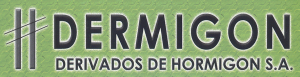 Primera Edición:Última Revisión:Elaborado por:Christian Antonio Pavón BritoREGISTRO DE REVISIONESMODIFICACIONES POR CAPÍTULODISTRIBUCIÓNDistribución InternaDistribución ExternaREGISTRO DE COPIAS CONTROLADASSISTEMA DE GESTIÓN AMBIENTAL1.  REQUISITOS GENERALES     1.1   DESCRIPCIÓN DE DERMIGON, DERIVADOS DE HORMIGON S. A. es una empresa del grupo INPROEL que se dedica a la fabricación de postes de concreto, tapas de concreto, bloques y similares. Comienza sus actividades el 27 de julio de 1994, realiza estas actividades en un terreno propio que se encuentra ubicado en el Km. 16 ½ de la vía a Daule en la ciudad de Guayaquil, provincia del Guayas, cuenta con una infraestructura que comprende de servicio de agua potable, electricidad, servicio telefónico, recolección de desechos sólidos.DERMIGON, DERIVADOS DE HORMIGON S. A. consciente de su responsabilidad frente a las consecuencias de tipo ambiental que puedan ocasionar la ejecución de sus actividades productivas, ha decidido iniciar un Sistema de Gestión Ambiental (SGA) que cubra los requisitos de la norma internacional ISO 14001:2004, lo cual permitirá iniciar programas encaminados a la protección del Medio Ambiente.Este Manual de Gestión Ambiental refleja el interés de la empresa por una producción más amigable con el medio ambiente y su preocupación medioambiental, que desde ahora formará parte de la política general de la compañía.     1.2   CONTROL Y REGISTRO DEL MANUAL DE GESTIÓN AMBIENTALEl mantenimiento y actualización de este Manual está a cargo del Comité Medioambiental de la empresa. EL Gerente de este comité custodiará el manual original que se conocerá como “Documento Maestro”. Cualquier revisión del Manual será autorizada por la cabeza de este comité.     1.3   DISTRIBUCIÓN DEL MANUALUna copia controlada de este Manual será distribuida entre las siguientes personas:Presidente EjecutivoGerente General Gerente de ProducciónJefe de ProducciónSupervisor AdministrativoEstas copias serán renovadas según sea realizada cada modificación.2.  POLÍTICA AMBIENTAL     2.1   PUBLICACIÓN DE La política ambiental es un elemento público del SGA de una empresa y por consiguiente debe estar disponible y ser difundida tanto dentro de la empresa como fuera de ella, es decir, entre las partes interesadas y la comunidad en general.     2.2   PROCEDIMIENTO DE REVISIÓN Y ACTUALIZACIÓN DE              AMBIENTAL por ser un documento de naturaleza general, tiene un período de vigencia de varios años; sin embargo debe ser revisada periódicamente para garantizar que sigue representando el compromiso verdadero de la empresa y siendo adecuado a su situación actual. La revisión y actualización de  de la empresa está a cargo del Comité Medioambiental.Algunos motivos por los que la empresa debe cambiar su política ambiental son:Cambios en las actividades, productos o servicios de la compañía.Cambios en la situación del mercado.Adquisición o fusiones con otras empresas.Coherencia con otras políticas ambientales de otras empresas, instituciones o países.Necesidad de cumplir con otros requisitos exigidos por la norma de gestión ambiental de referencia.     2.3   POLÍTICA AMBIENTAL DE DERMIGÓN3.  PLANIFICACIÓN     3.1   ASPECTOS AMBIENTALESLa empresa establecerá y mantendrá al día el (los) procedimientos que identifiquen los aspectos medioambientales de sus actividades, productos o servicios que pueda controlar, y sobre los cuales se espera ejercer alguna influencia, para así determinar aquellos que tienen o puedan tener un impacto significativo sobre el Medio Ambiente. La empresa garantizará que los aspectos relacionados con estos impactos significativos, se tienen en cuenta a la hora de establecer sus objetivos medioambientales. La empresa mantendrá esta información actualizada.La determinación de los aspectos ambientales significativos de DERMIGON, DERIVADOS DE HORMIGON S.A. serán establecidos antes de:El establecimiento de los objetivos y metas ambientales.La implantación de un nuevo proceso o el diseño de un nuevo productoLa modificación de un producto o proceso existente que pueda dar lugar a nuevos aspectos ambientales o alterar de manera importante los impactos ambientales existentes.Para identificar los aspectos e impactos ambientales significativos de la operación de la empresa, para cada actividad, subproceso o proceso, se realizó una Revisión Ambiental Inicial, en la cual se toman en cuenta la severidad y la legislación existente.  3.1.1   LISTA DE ASPECTOS AMBIENTALES SIGNIFICATIVOSUna vez cumplido el proceso de identificación de aspectos ambientales, podemos hacer una lista general de los aspectos ambientales significativos de la empresa y sus respectivos impactos ambientales.3.1.2   METODOLOGÍA  PARA  LA  SIGNIFICACIÓN  DE   LOS   ASPECTOS           AMBIENTALESUn aspecto medio ambiental considerado significativo según criterios anteriores se valora en función de los siguientes conceptos:A. Afectación al medio: se entiende por tal la posibilidad de que tenga consecuencias negativas sobre el medio ambiente en función de la naturaleza del aspecto medio ambiental.Alto/ Serio 		3: Dañino.Moderado 		2: Un tanto dañino.Bajo 			1: Sin daño potencial.B. Frecuencia de ocurrencia: en el caso de aspectos medio ambientales asociados a situaciones normales o de incidente y califica cuan a menudo podría generarse un impacto.Siempre 		3: Se    producen   en    las    condiciones    de                                 funcionamiento diario de la actividad.Regular 		2: Se   producen   de   una  forma  esporádica,                                     pero       no       necesariamente      en    las                                 condiciones normales de funcionamiento.Raro 			1: Se  produce en condiciones anormales o de                                     emergencia ,     como     consecuencia    de                                    accidentes ,   durante  el   desarrollo   de  la                                actividad.C. Criterios de significación definidos por la empresa: con relación a valores de referencia definidos la empresa, valores que pueden ser controlados o sobre los que se puede influir. La valoración de este criterio para los aspectos e impactos ambientales, se realiza promediando cada uno de criterios definidos a continuación:C1. Grado de controlIncontrolable 	3: Difícil de corregir pero recuperable.Controlable 		2: Tendría   solución   con   un   control  y  una                                 gestión adecuados.Controlado 		1: Se controla y gestiona adecuadamente.C2. Amplitud geográficaGlobal 		3Regional o local 	2Aislado 		1: El impacto queda reducido en el terreno.C3. Partes afectadasMás de 5 quejas 		3Entre 2 y 5 quejas 		2Menos de 2 quejas 		1		C4. LegislaciónSe considera este criterio, cuando la legislación aplicable al impacto medioambiental, define unos límites de control.Menos de 80% del límite legislado 		1Entre el 80% y el 100% del límite legislado 	2Superior al 100% del límite legislado 		3Se puntúan, para cada impacto medio ambiental evaluado, los diferentes criterios citados desde 1, para el caso más favorable, hasta 3, para el caso más desfavorable.Una vez asignadas puntuaciones se aplican los siguientes algoritmos a fin de comparar con la evaluación anterior.Valor del impacto = (A + Cprom) × Bdonde, Cprom = (C1 + C2 + C3 + C4) / 4Una vez valorados los impactos asociados a cada actividad, operación o proceso, se valoran los aspectos medio ambientales generales, tomando como valoración para cada aspecto, la peor puntuación de los impactos valorados anteriormente.La mejora continua se evalúa a partir de la comparación de la valoración de cada aspecto medio ambiental significativo con el valor de episodios anteriores, siendo la escala de prioridades la siguiente:Todos los aspectos medio ambientales evaluados como significativos están adecuadamente gestionados por el Sistema de Gestión Ambiental mediante procedimientos o instrucciones que indican la sistemática a seguir en su tratamiento o bien mediante objetivos medio ambientales específicos.Matriz de Significación     3.2   REQUISITOS LEGALES APLICABLESLa identificación de los requisitos legales en la empresa se realizará antes de:Iniciar las actividades de la empresa o cualquiera de sus departamentos.Que se diseñe un nuevo producto, proceso o servicio.Que se modifique un proceso o producto ya existente.Los requisitos legales aplicables serán modificados cuando un nuevo requisito legal sea divulgado o que se modifique uno ya existente.La situación y cumplimiento de las leyes y reglamentos ambientales aplicables a la empresa, serán revisados anualmente por  de la empresa.Para identificar estos requisitos legales, se tomarán como guía:El “Texto Unificado De  Secundaria”.Las Ordenanzas Municipales de  de Guayaquil.Reglamento de seguridad y salud de los trabajadores.                          Decreto Ejecutivo 2393, Registro Oficial 565 de 17 de Noviembre de 1986.Ley de prevención y control de la contaminación ambiental.          Decreto Supremo 374, Registro Oficial 97 de 31 de Mayo de 1976. Codificación No. 20, Registro Oficial Suplemento 418 de  10  de  Septiembre  del  2004.Norma técnica ecuatoriana NTE INEN 2 266:2000 para el transporte, almacenamiento y manejo de productos químicos peligrosos. Registro de los requisitos legales aplicables tomados del Texto Unificado de Legislación Ambiental SecundariaRegistro de los requisitos legales aplicables tomados de  que reglamenta recolección, transporte y disposición final de aceites usados  3.3   OBJETIVOS Y METAS AMBIENTALESEl establecimiento de los objetivos y metas medioambientales lo realizará el Supervisor de cada Departamento en reunión con el Jefe de Producción, supervisor encargado de los asuntos medioambientales. Estos objetivos y metas medioambientales estarán en concordancia con el plan general anual de la compañía. Los supervisores departamentales en conjunto con el Comité Medioambiental de la empresa harán el seguimiento de los objetivos y metas ambientales cada tres meses.Estos objetivos y metas deben tomar en cuenta la opinión de las partes interesadas, las opciones operacionales, tecnológicas y los recursos económicos de la compañía, además se debe considerar los requisitos legales a los que están sujetas sus actividades. Y se debe guardar concordancia con la política ambiental establecida. Los objetivos y metas deben ser específicos y medibles siempre que sea posible y podrán incluir medidas preventivas. Para determinar la forma de cumplir los objetivos ambientales, cada uno contendrá al menos una meta medioambiental. A continuación se muestran los objetivos y metas medioambientales de DERMIGON para el primer año de operación del SGA.     3.4   PROGRAMAS DE GESTIÓN AMBIENTALLos programas de gestión ambiental se establecerán cada año por los coordinadores medioambientales de cada departamento con la asesoría del Jefe de Producción y Medio Ambiente. Estos planes se elaborarán teniendo como base los objetivos y metas ambientales establecidos, y detallarán qué acciones se efectuarán para cumplir con los objetivos y metas, quién o quienes son los responsables de realizarlas, y cómo y cuándo se efectuarán. Los programas de gestión ambiental deberán contener al menos la siguiente información:Cómo se efectúa la gestión ambiental de cada departamento y su concordancia con la gestión ambiental de la empresa y quién es el responsable.Cómo se identifican los elementos del programa aplicables a las operaciones del Departamento y quién es el responsable.De qué forma se proveen los recursos para llevar a cabo los programas y quién es el responsable.4.  IMPLANTACIÓN Y FUNCIONAMIENTO     4.1   ESTRUCTURA Y RESPONSABILIDADESTRUCTURALa estructura de DERMIGON no posee ningún cargo relacionado con el control medioambiental, por lo que se propone hacer un cambio en el organigrama inicial de la empresa para que el Sistema de Gestión Ambiental salga adelante, y establecer el cargo de Jefe de Medio Ambiente. Además, se propone poner a su cargo inspectores y técnicos, que serán personas que ejercen actualmente otros cargos dentro de la empresa, y que además de estas responsabilidades, tendrán el compromiso de ser responsables directos de la implementación y funcionamiento del SGA.RESPONSABILIDADJefe de Medio Ambiente: El Jefe de Medio Ambiente es el responsable del SGA, por delegación del Gerente General. Sus responsabilidades generales son las siguientes:Identificarse e implicarse con los principios medioambientales.Garantizar que los requerimientos del SGA se han implantado y se mantienen de acuerdo con las especificaciones de la norma ISO 14001:2004.Mantener al día e informar sobre el desarrollo y el cumplimiento del SGA a  para efectuar su revisión y mejoramiento.Dar soporte a los supervisores y responsables departamentales para planificar y desarrollar el SGA en sus respectivos departamentos.Controlar que se ejecuten las acciones correctoras y de mejora continua del SGA.Fomentar la colaboración medioambiental de todos los componentes de la empresa.Supervisores y encargados de sección: Los supervisores y encargados de cada sección administrativa o productiva tienen la responsabilidad de asegurar el cumplimiento del SGA por las personas y equipos que se encuentran a su cargo, mediante las acciones:Involucrarse e identificarse con las políticas ambientales de la empresa.Instruir y preparar a sus subordinados en la forma correcta de seguir los procedimientos medioambientales.Efectuar en forma segura las acciones que le competen dentro de su departamento y que impactan al medio ambiente, como la realización de los diferentes procesos productivos, calibración y mantenimiento de maquinarias, manipulación y almacenamiento de materias primas, disposición final y eliminación de residuos, etc.Revisar y actualizar los registros medioambientales de su área de actuación.Operarios: Por estar en contacto directo con las actividades productivas, sus responsabilidades son:Efectuar en forma correcta las acciones que se encuentran establecidas dentro de los procedimientos del SGA y que les competan.Hacer sugerencias y recomendaciones que ayuden a la mejora continua del Sistema de Gestión Medioambiental.Mantener actualizados los registros que son de su responsabilidad.  4.1.1   ORGANIGRAMA DE RESPONSABILIDADES MEDIOAMBIENTALES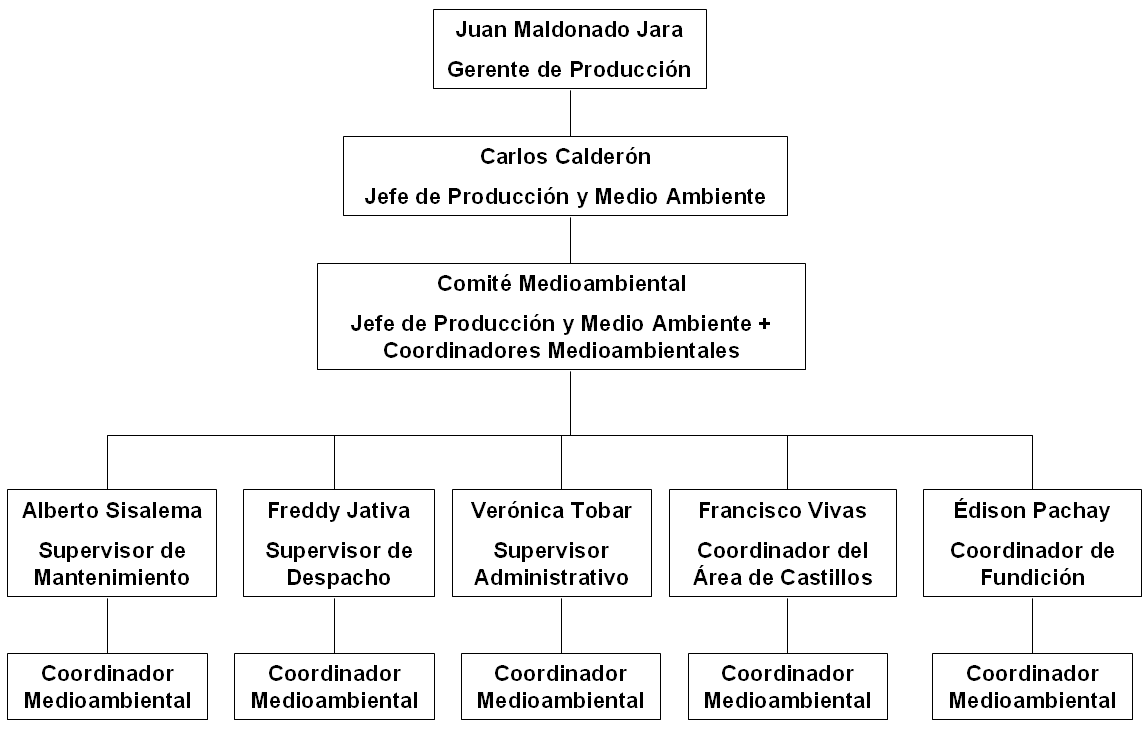   4.1.2   ORGANIGRAMA DEL COMITÉ MEDIOAMBIENTAL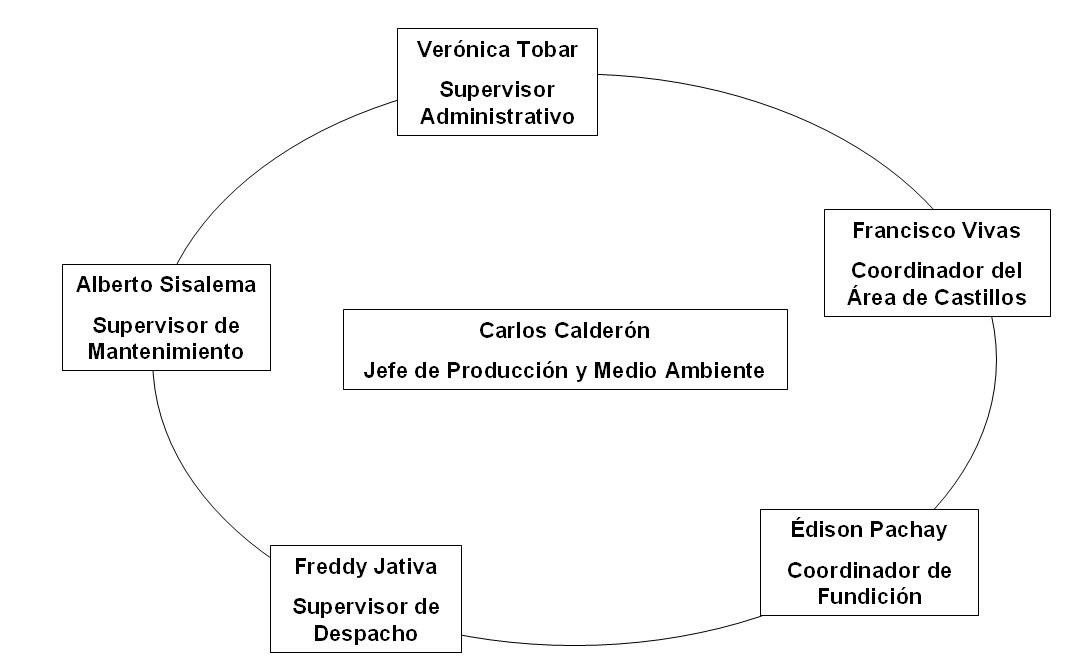   4.1.3   UBICACIÓN  DEL  COMITÉ  MEDIOAMBIENTAL  DENTRO  DEL  ORGANIGRAMA  GENERAL  DE  LA            COMPAÑÍA     4.2   CONCIENCIACIÓN Y FORMACIÓN SOBRE EL MEDIO AMBIENTEEl desarrollo y la implementación de un SGA tienen como pilar fundamental el compromiso de todos los miembros de la empresa. Para ello es necesario que cada uno tome conciencia de la importancia del sistema de gestión.Para realizar la identificación de las necesidades de formación es necesario elaborar un plan de capacitación adecuado a las funciones, responsabilidades y brechas identificadas dentro de la estructura del SGA mediante cursos, seminarios sobre temas específicos de interés, inducción a nuevos trabajadores, divulgación de , capacitación para especialistas de diferentes esferas de la actividad ambiental, participación en eventos nacionales e internacionales.Para desarrollar un SGA existen tres niveles que reflejan el grado de formación en el tema ambiental.Nivel 1. Formación de conciencia medioambiental.Se dicta a todo el personal y debe ofrecer de forma general la siguiente información:Introducción al SGA adoptado por la organización.Temas ambientales.Entendimiento de la relación existente entre los aspectos ambientales de su lugar de trabajo y los impactos identificados.Política Ambiental, objetivos y metas de los programas ambientales.Capacitación de Nivel 1Nivel 2. Formación sobre aspectos e impactos.Esta formación se da al personal que realiza actividades relacionadas a los aspectos ambientales significativos identificados en  y debe ofrecer de forma general la siguiente información:Aspectos e impactos ambientales significativos identificados.Visión clara de la correlación entre aspectos e impactos y como se afectan con las actividades de trabajo.Entendimiento de los procedimientos para controlar los aspectos significativos.Cumplimiento de los procedimientos y consecuencias del incumplimiento.Control operacional.Capacitación de Nivel 2Nivel 3. Formación sobre el manejo del SGA.Esta formación es más minuciosa y está dirigida a los representantes de la estructura del SGA y debe ofrecer la siguiente información:Requisitos del SGAFunciones y responsabilidades requeridas para desarrollar, implantar y mantener un SGA.Consecuencias de no cumplir las funciones y responsabilidades asignadas.Auditorias de SGACapacitación de Nivel 3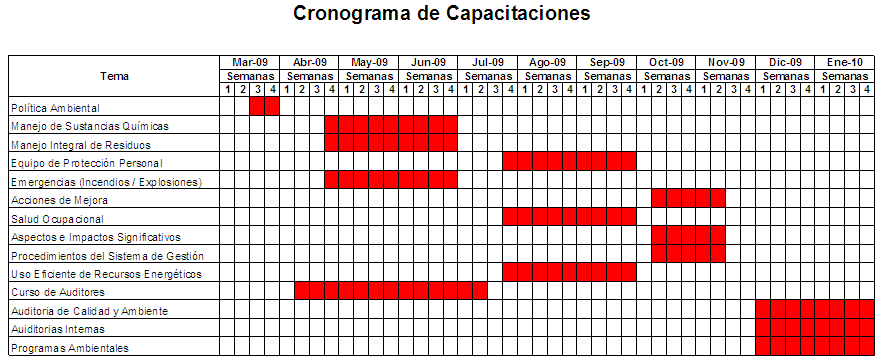 Formato de Control y Asistencia de Programas de Capacitación de PersonalFormato Plan de Lección de Curso     4.3   COMUNICACIÓNComunicación Interna: Este tipo de comunicación mejora la motivación, ayuda a solucionar problemas y eleva el nivel de concientización. A continuación se muestra el procedimiento respectivo:Comunicación externa: La comunicación externa nos ayuda a dar a conocer a la comunidad en general la preocupación de la empresa por el medio ambiente, pero a su vez, puede ser materia delicada y puede llevar a problemas de responsabilidad contra terceros. La misma apertura que resulta en el descubrimiento de problemas ambientales y en sus soluciones puede también crear datos que no todas las empresas desean dar a conocer a entidades externas, más aún así las comunicaciones pueden resultar en un diálogo útil con entidades interesadas, teniendo que incluir informaciones sobre impactos ambientales asociados con las operaciones de la empresa en ciertos casos. A continuación se muestra el procedimiento respectivo:Medios de comunicaciónPeticiones de información medioambiental: Cualquier petición de información medioambiental será atendida por el Comité Medioambiental. Este departamento podrá remitir parcial o totalmente la información de comunicación externa o en su caso cualquiera otra información relevante que se pudiera requerir a su criterio. La información remitida deberá enviarse con carácter confidencial.El Comité Medioambiental y cada departamento mantendrán un registro de cinco años. Formato De Registro De Comunicación Externa     4.4   DOCUMENTACIÓN DEL SISTEMA DE GESTIÓN AMBIENTALLa organización establecerá y mantendrá un procedimiento para controlar todos los documentos requeridos por la norma ISO 14001:2004, de modo de asegurar que:Puedan ser localizados.Sean periódicamente examinados, revisados cuando sea necesario y aprobados por el personal autorizado.Las versiones vigentes de los documentos correspondientes estén disponibles en todos los puntos en los que se realicen operaciones esenciales para el funcionamiento efectivo del sistema de gestión ambiental.Los documentos obsoletos sean prontamente retirados de todos los puntos de edición y uso y asegurarse de que no sean empleados para una finalidad distinta de la programada.Todos los documentos obsoletos retenidos con finalidades legales y/o de preservación de los conocimientos sean identificados convenientemente.Toda la documentación será legible, fechada (con fechas de revisión) y fácilmente identificable, mantenida en forma ordenada y retenida durante un período especificado. Se establecerán y mantendrán procedimientos y responsabilidades concernientes a la creación y la modificación de los distintos tipos de documentos.     4.5   CONTROL DE Formato de Registro de Control de      4.6   CONTROL OPERACIONALCada departamento identificará las actividades, productos y servicios que tienen impactos ambientales de importancia y preparará procedimientos que luego pondrá en práctica para proteger el entorno y cumplir con la política. Además, prepararán y pondrán en marcha programas de gestión para prevenir y mitigar dichos impactos, todo esto encaminado con  de la empresa.Para el control operacional se definirán procedimientos en los que se especificará cómo controlar las actividades que tienen o pueden tener peso en los impactos ambientales o vayan en contra de  de la empresa.Los procedimientos de control operacional deben estar compuestos por métodos de control, personal responsable, periodicidad con que se aplica, y juicios de aceptación o rechazo. Además, el tipo de registro que se debe llevar de estos controles y los resultados obtenidos deben ser incluidos, dónde se archivan, quién es el responsable de su seguridad y el periodo de tiempo que se mantendrán. Si este periodo no se especifica, se archivarán por un máximo plazo de cuatro años.El encargado de aprobar y modificar estos procedimientos es el Comité de Medio Ambiente, sin embargo todos los departamentos de la empresa involucrados en el SGA se reunirán una vez al año para revisar, verificar y corregir dichos procedimientos.Operaciones a controlar:Las operaciones que deben ser incluidas en los procedimientos de control operacional son:Lavado de máquinas de mezclado.Procesos para la fabricación de mezcla.Fundición de los postes.Ensayos destructivos a los postes para el control de calidad.Limpieza de moldes.Moldeado de separadores.Mantenimiento.Curado de los postes.Armado de Castillos.Secado Final de Separadores.Sistemas de control:Cada operación debe estar descrita  en un procedimiento para cada producto que incluirá: puntos críticos de control, variables a controlar y el método usado para ello, criterios de aceptación o rechazo, frecuencia del sistema de control, registros que se deben llevar y personal a cargo del control.Criterios de control:Se debe tomar como guía: , los requisitos legales, los aspectos ambientales significativos y los objetivos y metas ambientales.Procedimientos de formulación, procesos auxiliares y gestión de residuos:Registro de la cantidad de residuos peligrosos entregados a gestores.Autorización en vigor de gestión de los mismos.Documentación de seguimiento y control de los residuos entregados.Procedimientos de recepción y almacenamiento de materias primas:Cumplimiento de los requerimientos de materias primas.Control de envases y embalaje.Procedimientos de formulación:Variables que inciden en la formulación y producto en cada proceso.Emisiones de gases y efluentes.Niveles de ruido y temperatura ambiental de la planta.Procedimientos de mantenimiento:Variables que afectan las operaciones de mantenimiento.Emisiones de gases y efluentes.Niveles de ruido y temperatura ambiental de la planta.Realización de los controles:Los procedimientos deben especificar cuándo y dónde se realizarán los controles operacionales.Los controles de la formulación, recepción y almacenamiento de materias primas, gestión de residuos y mantenimiento tendrán que realizarse  por lo menos parcialmente en el momento en que el procedimiento lo determine.Formato de Registro para el Control Operacional     4.7   PLANES DE EMERGENCIA Y CAPACIDAD DE RESPUESTALos planes de contingencia aseguran la continuidad en operación de la planta en condiciones anormales como consecuencia de eventualidades o catástrofes casuales o provocadas.Estos planes de emergencia son un complemento a la planificación y prevención en las operaciones de la planta. El plan deberá contener:Posibles fallos en equipos principales y secundarios.Personal a cargo de la toma de decisiones y realizar las acciones necesarias.Maneras de evaluar la extensión del fallo.Formas de comunicación a los responsables.Posibles fallos en instalaciones de servicios básicos.Personal a cargo de la toma de decisiones y de realizar las acciones necesarias.Maneras de evaluar la extensión del fallo.Formas de comunicación a los responsables.Planes de actuación que incluyan de forma documentada, completa, actualizada y escrita adecuadamente.Prioridad para la seguridad de las personas.Sistemas de contención del suceso.Uso de equipos de emergencia.Lista de chequeo de comprobación y acciones críticas.En dichos planes de actuación también deben constar:Lugares donde en forma visible se muestren teléfonos de:  Bomberos, Policía, Defensa Civil, Cruz Roja, Hospitales y Ambulancias, Compañías de seguros, Compañías de energía eléctrica, agua potable y alcantarillado, proveedores de equipos y materiales en uso, integrantes del comité de emergencias.Y por último se debe incluir:Cadena de mando (niveles y acciones a realizar en cada nivel).Distribución de responsabilidades para cada acción.Distribución y recuento del personal.Procedimiento de alerta y notificaciones a realizar.Comunicaciones de seguridad y megafonía.Comprobaciones.Restauración de situaciones.Procedimientos de evacuación que contengan:Responsables generales y departamentales.Salidas de emergencia.Acciones a tomar previas a la evacuación.Qué hacer, qué no hacer, qué llevar, puntos de encuentro, material auxiliar, listas y recuentos, órdenes de reincorporación o dispersión.Los planes de actuación deben incluir:Planes de información.Sistemas de información.Simulacros.Documentación y señalización.Lugares de la empresa en las que deben encontrarse copias del plan de emergencia y responsable(s) de su mantenimiento y custodia.Procedimientos y planes de entrenamiento periódico.Descripción de funciones del Coordinador de Emergencia:En  habrá un Jefe de Brigada de Emergencias, quien desempeñará las funciones de Coordinador de Emergencias y liderará cada acción que se deba emprender para evitar lesiones a terceros.  de DERMIGON en conjunto con el Jefe de Producción y Medio Ambiente deberá designar a la persona que cumpla las funciones de Coordinador de Emergencias. Él estará autorizado de poner los planes en marcha cuando lo considere conveniente y las circunstancias lo requieran. Las funciones del Coordinador de Emergencias son:Administrar el Plan de Contingencias en general.Asegurar que exista un Plan de Contingencias por escrito, ubicado en un lugar visible y de fácil ubicación.Garantizar la movilización del personal y equipos apropiados existentes en la empresa para las acciones inmediatas.Evaluar las emergencias potenciales incluyendo aquellas que provengan de fuentes naturales como: terremotos, inundaciones, etc.Organizar simulacros periódicos en los que intervenga el personal de la planta.Revisar inventarios de materiales peligrosos y las hojas de datos de seguridad de los materiales para identificar los controles específicos apropiados en el lugar donde son almacenados.Determinar los tipos de equipos de emergencia requeridos basados en la evaluación del conocimiento de la emergencia potencial.Mantener en buen estado y en número suficiente los extintores, según las normativas establecidas por el Cuerpo de Bomberos.Respuestas operacionales:Los accidentes deben ser controlados en el menor tiempo posible a fin de evitar los posibles daños a la organización económica y social de la empresa, al personal que labora en la planta y reducir posibles afectaciones al medio ambiente circundante.La compañía dispondrá de un sistema de alarma que implique la alerta de una emergencia. Dependiendo de la gravedad, se tomará la decisión de evacuar la planta para precautelar la vida e integridad de las personas.Procedimientos en casos de emergencias:Son necesarios para los actos que impliquen afectaciones al medio ambiente o a la propiedad, o potenciales peligros contra la integridad, tanto del personal de la empresa, como de clientes, visitante so habitantes de áreas aledañas.Diagrama de flujo de procedimientos para solucionar emergencias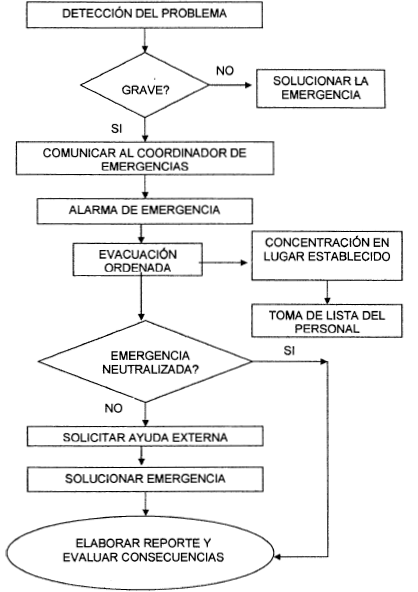 Señalización:El Coordinador de Emergencias deberá definir la ruta de evacuación para los casos de emergencia y los lugares donde el personal se deberá concentrar. Se deberá establecer un lugar determinado donde los vehículos se parqueen. Como norma general, todo vehículo deberá parquearse en posición de salida. El área de parqueo será identificada y señalizada. Se deberá colocar en toda la planta señales de advertencia de peligros y uso de equipos de protección personal.Registros:Los registros deberán tener:Datos generales: Lugar, fecha, hora y cualquier otra información de interés.Descripción del accidente/incidente.Departamentos o áreas afectadas.Aspectos ambientales implicados.Posibles causas del accidente/incidente.Funcionamiento de las medidas preventivas.Comunicaciones y notificaciones realizadas.Aspectos legales involucrados y cumplimiento o incumplimiento de los mismos.Los planes de emergencia deben revisarse periódicamente, en especial luego de realizarse simulacros y después de emergencias reales.Formato del Reporte de Evacuación5.  COMPROBACIÓN Y ACCIÓN CORRECTIVA     5.1   SEGUIMIENTO Y MEDICIÓNLa organización establecerá y mantendrá un procedimiento para medir y hacer el seguimiento, en forma periódica, de las características claves de sus operaciones y actividades que puedan tener un impacto significativo sobre el medio ambiente. Ellos incluirán el registro de la información para seguir el desempeño, los controles operativos pertinentes y la conformidad con los objetivos y metas ambientales de la organización.Variables a monitorear en el seguimiento y medición del SGARegistros:Todas las mediciones que se realicen serán mantenidas en buen estado por el Jefe de Producción y Medio Ambiente durante un periodo de cinco años para su consulta y para el análisis y seguimiento del SGA.Formato de Registro de Monitorización y Medición     5.2   NO CONFORMIDAD, ACCIÓN CORRECTIVA Y ACCIÓN PREVENTIVALa necesidad del establecimiento de una acción preventiva es el resultado de la detección de anomalías o defectos del SGA repetitivos o de importancia que hacen que el sistema opere fuera de control en puntos críticos o de forma frecuente, para ello la empresa establecerá y mantendrá procedimientos para definir la responsabilidad y la autoridad en el manejo y la investigación de las no conformidades, tomando medidas para mitigar los impactos causados y para iniciar y completar acciones correctivas y/o preventivas.Cualquier acción correctiva o preventiva tomada para eliminar las causas de no conformidades reales o potenciales será apropiada al respecto de la magnitud de los problemas y proporcional al impacto ambiental detectado.La organización registrará todos los cambios que resulten de las acciones correctivas y preventivas.El objeto de la acción preventiva será en todos los casos la definición y puesta en práctica de los métodos necesarios para evitar la aparición de no conformidades.A continuación se muestra el Formato del Informe de Acción Correctiva/Preventiva.Formato del Informe de Acción Correctiva/Preventiva.     5.3   REGISTROSLa organización establecerá y mantendrá los procedimientos necesarios para la identificación, conservación y eliminación de los registros ambientales. Entre estos registros se incluirán los relativos a la formación y los resultados de las auditorías y revisiones.Los registros medioambientales serán legibles, se podrán identificar y podrán ser relacionados con la actividad, producto o servicio con el que estén involucrados. Estos registros serán almacenados y conservados de forma que puedan ser recuperados rápidamente y estén protegidos contra cualquier daño, deterioro o pérdida. Se deberá establecer y registrar el tiempo que tienen que ser conservados.Lista de Registros del SGA:Registro de revisiones.Registro de modificaciones por capítulo.Registro de distribución interna.Registro de distribución externa.Registro de copias controladas.Registro de control y asistencia de programas de capacitación de personal.Registro de plan de lección de curso.Registro de comunicación externa.Registro de control de la documentación.Registro para el control operacional.Registro del reporte de evacuación.Registro de monitorización y medición.Registro del informe de acción correctiva/preventiva.Registro de auditoría del SGA.Registro de la revisión por la dirección.     5.4   AUDITORÍA DEL SISTEMA DE GESTIÓN AMBIENTALEl programa de auditoría de la organización, incluida su planificación, estará basado en la importancia que sobre el medio ambiente ejerza la actividad en cuestión así como el resultado de auditorías anteriores. Para que sean completos, los procedimientos abarcarán el alcance de la auditoría, su frecuencia y metodología, así como las responsabilidades y requisitos exigidos para dirigir las auditorías e informar los resultados.Registros:El Comité Medioambiental en la empresa llevará un registro de los resultados de las auditorías realizadas y un historial de las acciones correctoras producto del trabajo de estas auditorías.Formulario para el Registro de Auditoría del SGA6.  REVISIÓN POR La revisión del Sistema de Gestión de DERMIGON se establecerá con una periodicidad  de dos años o antes si existen cambios en la legislación, normativa aplicable, cambios en la política o la organización de la empresa o resultado de las revisiones anteriores que así lo aconsejen. La revisión del SGA será llevada a cabo por la dirección de DERMIGON ayudándose de equipos de auditoría externos o internos. Para ello la revisión se basará en la siguiente información:La revisión del Sistema de Gestión Ambiental será hecha por  de DERMIGON, con la ayuda del equipo de auditoría interno o externo, basándose en:Resultados de auditorías y acciones correctoras.Nivel de cumplimiento de objetivos y metas ambientales.Cambios en el entorno del negocio que puedan traer modificaciones de la política, objetivos y metas ambientales.Nuevas leyes y reglamentos ambientales aplicables, o modificación de las ya existentes.Nuevas políticas empresariales o corporativas, o modificación de las ya existentes.Posición financiera de la empresa.Incumplimientos y no conformidades del SGA, o incidentes ocurridos.Resultados del seguimiento y mediciones del SGA.Los resultados de las revisiones del SGA serán registrados en un acta firmada por  de la empresa y por el Jefe de Producción y Medio Ambiente.Una vez revisado el SGA por la gerencia, su formación será distribuida por el Comité Medioambiental a todos los departamentos de la empresa, y a las entidades  y organismos que tengan una copia controlada del mismo. Se retirará simultáneamente la documentación obsoleta del SGA y la destruirá, salvo una copia que servirá para el “archivo histórico” del SGA.Registro:Las actas de revisión del Sistema de Gestión Ambiental servirán como registros y serán mantenidos durante un periodo de cinco años.Formulario para el Registro de  por Colección:Corresponde a:Establecido:Aprobado:Nombre:Firma:Fecha:Nombre:Firma:Fecha:Revisión No.FechaCausaRevisión No.FechaCapítulo AfectadoPáginas ModificadasNo. ColecciónDestinoNo. ColecciónDestinoCopia No.DestinatarioFecha de EntregaFirma de RecibidoProcedimiento ambiental                         No 1Nombre de la compañía: DERMIGON               Versión del documento:  001Departamento/Sitio: Toda la planta                    Fecha de expedición/revisión:Código del documento: PRO001                       15/12/2008Actualizado por: Christian Pavón B.                   Sustituye a la revisión: NingunaAprobado por: Carlos Calderón                          Página 1 de 1Título del procedimiento: Procedimiento de revisión y actualización de  Ambiental.Finalidad del procedimiento:Asegurar la adecuada revisión y actualización de  de la empresa para verificar que ésta sigue siendo adecuada a la situación en la que se encuentra la compañía al momento de realizar la revisión.Ámbito del procedimiento:Este procedimiento abarca todo lo relacionado con  de la empresa: los cambios, las revisiones, las correcciones, etc.Descripción del procedimiento:La revisión y actualización de  de la empresa está a cargo del Comité Medioambiental.El Comité Medioambiental establecerá una fecha para revisar y actualizar, en caso de ser necesario,  Se reunirán todos los miembros de Comité Medioambiental, sin excepción, con  de la compañía. Estas reuniones se realizarán periódicamente, con una frecuencia anual.Si hubiera la necesidad, se puede convocar a una reunión para revisar o actualizar  en una fecha extraordinaria a la ya establecida. Estas reuniones extraordinarias las convoca cualquier miembro del Comité Medioambiental, en coordinación con el Jefe de Producción y Medio Ambiente y  Gerencia.Persona responsable de actualizar este procedimiento: Carlos Calderón. Documentación relacionada: Política Ambiental de DERMIGÓN.Fecha en que ha de revisarse el procedimiento (y modificarse si procede): 07/12/2009Procedimiento ambiental                         No 2Nombre de la compañía: DERMIGON               Versión del documento:  001Departamento/Sitio: Toda la planta                    Fecha de expedición/revisión:Código del documento: PRO002                       15/12/2008Actualizado por: Christian Pavón B.                   Sustituye a la revisión: NingunaAprobado por: Carlos Calderón                          Página 1 de 1Título del procedimiento: Procedimiento para identificar los aspectos e impactos ambientales significativos relacionados a las actividades de operación de la empresa.Finalidad del procedimiento:Poder identificar los aspectos ambientales significativos que están relacionados a las actividades, productos y procesos que se realizan en el desarrollo de las actividades de la empresa.Ámbito del procedimiento:Este procedimiento abarca todas las actividades, productos y procesos de la empresa.Descripción del procedimiento:Para identificar los aspectos e impactos ambientales es necesario realizar una Auditoría Ambiental de la compañía.En esta Auditoría Ambiental se revisarán todas las actividades, productos o procesos de la empresa, sean estas productivas o administrativas. El resultado final de esta Auditoría será el listado de los aspectos e impactos significativos.Estas Auditorías Ambientales se realizarán con una frecuencia de dos años. Cuando ya se tenga el informe de , el Comité Medioambiental de la empresa se reunirá para actualizar el listado de aspectos e impactos significativos.Persona responsable de actualizar este procedimiento: Carlos Calderón. Documentación relacionada: Revisión Ambiental Inicial.Fecha en que ha de revisarse el procedimiento (y modificarse si procede): 06/12/2010ASPECTO AMBIENTALIMPACTO AMBIENTALPROCESOSNOMENCLATURAUso de energía eléctricaAgotamiento de recursos naturales no renovables.Costos involucrados.Todos los procesos que se desarrollan en las diferentes áreas de la empresa.UEEAguas residuales industrialesAgotamiento del recurso agua.Posible no cumplimiento de  Ambiental.Lavado de máquinas de mezclado.ARI-01Aguas residuales industrialesAgotamiento del recurso agua.Posible no cumplimiento de  Ambiental.Procesos del área de mezclado.ARI-02Aguas residuales industrialesAgotamiento del recurso agua.Posible no cumplimiento de  Ambiental.Fundición de los postes.ARI-03Generación de material particuladoContaminación del aire.Molestias a los operadores y vecinos.Posible no cumplimiento con  Ambiental.Procesos del Área de Mezclado.GMP-01Generación de material particuladoContaminación del aire.Molestias a los operadores y vecinos.Posible no cumplimiento con  Ambiental.Limpieza de moldes.GMP-02Generación de ruidoContaminación al ambiente.Molestias a los operadores.Posible no cumplimiento con  Ambiental.Fundición de los postes.GDR-01Generación de ruidoContaminación al ambiente.Molestias a los operadores.Posible no cumplimiento con  Ambiental.Moldeado de separadores.GDR-02Generación de aceites usadosContaminación de agua y suelo.Área de mantenimiento.GAUUso de productos químicos Peligro para la salud de los operadores.Curado de los postes.UPQ-01Uso de productos químicos Peligro para la salud de los operadores.Procesos del área de mezclado.UPQ-02Generación de residuos sólidos reciclablesContaminación de la tierra.Costos involucrados.Ensayos destructivos a los postes para control de calidad.GSR-01Generación de residuos sólidos reciclablesContaminación de la tierra.Costos involucrados.Área de mantenimiento.GSR-02Generación de residuos sólidos no reciclablesContaminación de la tierra.Ensayos destructivos a los postes para control de calidad.GNR-01Generación de residuos sólidos no reciclablesContaminación de la tierra.Área de Mantenimiento.GNR-02Generación de gases producto de la soldaduraPeligro para la salud de los operadores.Armado de castillos.GGSGeneración de compuestos volátiles orgánicos.Malos olores.Contaminación del aire.Peligro para la salud de los operadores.Limpieza de moldes.GMO-01Generación de compuestos volátiles orgánicos.Malos olores.Contaminación del aire.Peligro para la salud de los operadores.Moldeado de separadores.GMO-02Generación de compuestos volátiles orgánicos.Malos olores.Contaminación del aire.Peligro para la salud de los operadores.Secado final de separadores.GMO-03Tipo de MejoraPrioridadResultado de la ValoraciónNecesaria118 ≥ Valor del impacto > 12Aconsejable212 ≥ Valor del impacto > 9A considerar39 ≥ Valor del impacto > 6Poco significativo46 ≥ Valor del impactoImpacto AmbientalIndicadoresIndicadoresIndicadoresIndicadoresIndicadoresIndicadoresValor del ImpactoPrioridadTipo de MejoraImpacto AmbientalABC1C2C3C4Valor del ImpactoPrioridadTipo de MejoraUEE1312116,753A considerarARI-0133221113,51NecesariaARI-021312116,753A considerarARI-031312116,753A considerarGMP-0133222315,751NecesariaGMP-0223221110,52AconsejableGDR-0133211213,51NecesariaGDR-021211124,54Poco significativoGAU33221113,51NecesariaUPQ-01331111122AconsejableUPQ-02331111122AconsejableGSR-011212114,54Poco significativoGSR-022312119,752AconsejableGNR-013212118,53A considerarGNR-0233121112,751NecesariaGGS2321119,752AconsejableGMO-012321119,752AconsejableGMO-022321119,752AconsejableGMO-0313111163A considerarProcedimiento ambiental                         No 3Nombre de la compañía: DERMIGON               Versión del documento:  001Departamento/Sitio: Toda la planta                    Fecha de expedición/revisión:Código del documento: PRO003                       15/12/2008Actualizado por: Christian Pavón B.                   Sustituye a la revisión: NingunaAprobado por: Carlos Calderón                          Página 1 de 2Título del procedimiento: Procedimiento para identificar los requisitos legales aplicables a la empresa.Finalidad del procedimiento:Poder identificar y tener acceso a los requisitos legales y a otras regulaciones que sean aplicables a la empresa.Ámbito del procedimiento:Este procedimiento abarca todas las actividades, productos y procesos de la empresa.Descripción del procedimiento:El Comité Medioambiental designará o contratará los servicios de alguien que se encargue de realizar un registro de los requisitos legales aplicables para la organización, tomando como base el registro de Aspectos Ambientales Significativos.Para identificar los requisitos legales aplicables se tomarán como guía: El “Texto Unificado De  Secundaria”.Las Ordenanzas Municipales de  de Guayaquil.Reglamento de seguridad y salud de los trabajadores. Decreto Ejecutivo 2393, Registro Oficial 565 de 17 de Noviembre de 1986.Ley de prevención y control de la contaminación ambiental. Decreto Supremo 374, Registro Oficial 97 de 31 de Mayo de 1976. Codificación No. 20, Registro Oficial Suplemento 418 de  10  de  Septiembre  del  2004.Norma técnica ecuatoriana NTE INEN 2 266:2000 para el transporte, almacenamiento y manejo de productos químicos peligrosos.Cualquier otro documento que sea sugerido por la persona encargada de realizar el registro.Procedimiento ambiental                         No 3Nombre de la compañía: DERMIGON               Versión del documento:  001Departamento/Sitio: Toda la planta                    Fecha de expedición/revisión:Código del documento: PRO003                       15/12/2008Actualizado por: Christian Pavón B.                   Sustituye a la revisión: NingunaAprobado por: Carlos Calderón                          Página 2 de 2Descripción del procedimiento:El Comité Medioambiental revisará y actualizará el registro de requisitos legales aplicables con una frecuencia de seis meses.En caso de necesidad de actualizar el registro en una fecha anterior a la frecuencia establecida, el Comité Medioambiental convocará a una reunión extraordinaria para llevar a cabo dicha acción.Persona responsable de actualizar este procedimiento: Carlos Calderón.Documentación relacionada: Listado de Aspectos Ambientales Significativos.Fecha en que ha de revisarse el procedimiento (y modificarse si procede): 07/12/2009Aspecto AmbientalLibro-AnexoArtículoContenidoProcesosAguas ResidualesVI-14.2.1.6Las aguas residuales que no cumplan previamente a su descarga, con los parámetros establecidos de descarga en esta Norma, deberán ser tratadas mediante tratamiento convencional, sea cual fuere su origen: público o privado. Por lo tanto, los sistemas de tratamiento deben ser modulares para evitar la falta absoluta de tratamiento de las aguas residuales en caso de paralización de una de las unidades, por falla o mantenimiento.Lavado de máquinas de mezclado.Aguas ResidualesVI-14.2.1.6Las aguas residuales que no cumplan previamente a su descarga, con los parámetros establecidos de descarga en esta Norma, deberán ser tratadas mediante tratamiento convencional, sea cual fuere su origen: público o privado. Por lo tanto, los sistemas de tratamiento deben ser modulares para evitar la falta absoluta de tratamiento de las aguas residuales en caso de paralización de una de las unidades, por falla o mantenimiento.Procesos del área de mezclado.Aguas ResidualesVI-14.2.1.6Las aguas residuales que no cumplan previamente a su descarga, con los parámetros establecidos de descarga en esta Norma, deberán ser tratadas mediante tratamiento convencional, sea cual fuere su origen: público o privado. Por lo tanto, los sistemas de tratamiento deben ser modulares para evitar la falta absoluta de tratamiento de las aguas residuales en caso de paralización de una de las unidades, por falla o mantenimiento.Fundición de postes.Calidad del Aire AmbienteVI-44.1.5.1Para fines de esta norma,  de Control podrá solicitar evaluaciones adicionales a los operadores o propietarios de fuentes que emitan, o sean susceptibles de emitir, olores ofensivos o contaminantes peligrosos del aire. De requerirse, se establecerán los métodos, procedimientos o técnicas para la reducción o eliminación en la fuente, de emisiones de olores o de contaminantes peligrosos del aire.Armado de castillos.Calidad del Aire AmbienteVI-44.1.5.1Para fines de esta norma,  de Control podrá solicitar evaluaciones adicionales a los operadores o propietarios de fuentes que emitan, o sean susceptibles de emitir, olores ofensivos o contaminantes peligrosos del aire. De requerirse, se establecerán los métodos, procedimientos o técnicas para la reducción o eliminación en la fuente, de emisiones de olores o de contaminantes peligrosos del aire.Limpieza de moldes.Calidad del Aire AmbienteVI-44.1.5.1Para fines de esta norma,  de Control podrá solicitar evaluaciones adicionales a los operadores o propietarios de fuentes que emitan, o sean susceptibles de emitir, olores ofensivos o contaminantes peligrosos del aire. De requerirse, se establecerán los métodos, procedimientos o técnicas para la reducción o eliminación en la fuente, de emisiones de olores o de contaminantes peligrosos del aire.Moldeado de separadores.Calidad del Aire AmbienteVI-44.1.5.1Para fines de esta norma,  de Control podrá solicitar evaluaciones adicionales a los operadores o propietarios de fuentes que emitan, o sean susceptibles de emitir, olores ofensivos o contaminantes peligrosos del aire. De requerirse, se establecerán los métodos, procedimientos o técnicas para la reducción o eliminación en la fuente, de emisiones de olores o de contaminantes peligrosos del aire.Secado final de separadores.Contaminantes del AireVI-44.1.2Normas generales para concentraciones de contaminantes comunes en el aire ambienteArmado de castillos.Contaminantes del AireVI-44.1.2Normas generales para concentraciones de contaminantes comunes en el aire ambienteLimpieza de moldes.Contaminantes del AireVI-44.1.2Normas generales para concentraciones de contaminantes comunes en el aire ambienteMoldeado de separadores.Contaminantes del AireVI-44.1.2Normas generales para concentraciones de contaminantes comunes en el aire ambienteSecado final de separadores.Generación de Material ParticuladoVI-44.1.2.1Material particulado menor a 10 micrones (PM10).- El promedio aritmético de la concentración de PM10 de todas las muestras en un año no deberá exceder de cincuenta microgramos por metro cúbico (50 μg/m3). La concentración máxima en 24 horas, de todas las muestras colectadas, no deberá exceder ciento cincuenta microgramos por metro cúbico (150 μg/m3), valor que no podrá ser excedido más de dos (2) veces en un año.Procesos del área de mezclado.Generación de Material ParticuladoVI-44.1.2.1Material particulado menor a 10 micrones (PM10).- El promedio aritmético de la concentración de PM10 de todas las muestras en un año no deberá exceder de cincuenta microgramos por metro cúbico (50 μg/m3). La concentración máxima en 24 horas, de todas las muestras colectadas, no deberá exceder ciento cincuenta microgramos por metro cúbico (150 μg/m3), valor que no podrá ser excedido más de dos (2) veces en un año.Limpieza de moldes.Generación de Gases Producto de  (Fuente Fija No Significativa)VI-34.1.1.4Serán designadas como fuentes fijas no significativas todas aquellas que utilizan combustibles fósiles sólidos, líquidos, gaseosos, o cualquiera de sus combinaciones, y cuya potencia calorífica (heat input) sea menor a tres millones de vatios (3 x 106 W), o, diez millones de unidades térmicas británicas por hora (10 x 106 BTU/h). Estas fuentes fijas de combustión no estarán obligadas a efectuar mediciones de sus emisiones actuales, y deberán proceder según se indica en el siguiente artículo.Armado de castillos.Generación de RuidoVI-54.1.1.8a)Los procesos industriales y máquinas, que produzcan niveles de ruido de 85 decibeles A o mayores, determinados en el ambiente de trabajo, deberán ser aislados adecuadamente, a fin de prevenir la transmisión de vibraciones hacia el exterior del local. El operador o propietario evaluará aquellos procesos y máquinas que, sin contar con el debido aislamiento de vibraciones, requieran de dicha medida.Fundición de los postes.Generación de RuidoVI-54.1.1.8a)Los procesos industriales y máquinas, que produzcan niveles de ruido de 85 decibeles A o mayores, determinados en el ambiente de trabajo, deberán ser aislados adecuadamente, a fin de prevenir la transmisión de vibraciones hacia el exterior del local. El operador o propietario evaluará aquellos procesos y máquinas que, sin contar con el debido aislamiento de vibraciones, requieran de dicha medida.Moldeado de separadores.Aspecto AmbientalArtículoContenidoProcesosGeneración de Aceites UsadosCuartoLas personas naturales o jurídicas que generen aceites usados y/o grasa lubricantes usadas, deberán almacenarlos temporalmente en tanques metálicos de capacidad no menor a , para que de allí sean retirados por las personas autorizadas por , para su transporte al sitio de disposición final autorizado.Además, los actores indicados en el inciso anterior, están obligados a llevar un registro (computacional o manual) de la generación de aceites o grasas lubricantes usadas o suministrar bimensualmente a  de Medio Ambiente la información donde conste la cantidad y el destino final de aceites y grasas lubricantes usadas generadas y están obligados a conocer el destino que se les está dando al volumen de aceite usado generado.Área de mantenimiento.Objetivo y meta ambiental                       No 1Nombre de la compañía: DERMIGON               Versión del documento:  001Departamento/Sitio: Toda la planta                    Fecha de expedición/revisión: Código del documento: OMA001                      15/12/2008Actualizado por: Christian Pavón B.                   Sustituye a la revisión: NingunaAprobado por: Carlos Calderón                          Página 1 de 1Programa relacionado: PGR001Descripción del objetivo:Usar eficientemente los recursos energéticos utilizados en los procesos de producción de la empresa.Procedimiento de evaluación:Édison Pachay se encargará de llevar un registro del cumplimiento o incumplimiento de los objetivos y metas basándose en el programa medioambiental relacionado. Fecha de inicio: 12/05/2009                                                     Fecha límite: 3/09/2009Objetivo y meta ambiental                       No 2Nombre de la compañía: DERMIGON               Versión del documento:  001Departamento/Sitio: Área de mezclado             Fecha de expedición/revisión: Código del documento: OMA002                      15/12/2008Actualizado por: Christian Pavón B.                   Sustituye a la revisión: NingunaAprobado por: Carlos Calderón                          Página 1 de 1Programa relacionado: PGR002Descripción del objetivo:Optimizar el consumo de agua para los procesos industriales.Procedimiento de evaluación:Freddy Játiva se encargará de llevar un registro del cumplimiento o incumplimiento de los objetivos y metas basándose en el programa medioambiental relacionado. Fecha de inicio: 15/06/2009                                                     Fecha límite: 4/08/2009Objetivo y meta ambiental                       No 3Nombre de la compañía: DERMIGON               Versión del documento:  001Departamento/Sitio: Área de fundición              Fecha de expedición/revisión: Código del documento: OMA003                      15/12/2008Actualizado por: Christian Pavón B.                   Sustituye a la revisión: NingunaAprobado por: Carlos Calderón                          Página 1 de 1Programa relacionado: PGR003Descripción del objetivo:Reducir los niveles de ruido a los que están expuestos los trabajadores del área de fundición.Procedimiento de evaluación:Édison Pachay se encargará de llevar un registro del cumplimiento o incumplimiento de los objetivos y metas basándose en el programa medioambiental relacionado. Fecha de inicio: 9/03/2009                                                      Fecha límite: 6/07/2009Objetivo y meta ambiental                       No 4Nombre de la compañía: DERMIGON               Versión del documento:  001Departamento/Sitio: Área de mantenimiento     Fecha de expedición/revisión: Código del documento: OMA004                      15/12/2008Actualizado por: Christian Pavón B.                   Sustituye a la revisión: NingunaAprobado por: Carlos Calderón                          Página 1 de 1Programa relacionado: PGR004Descripción del objetivo:Disponer de manera adecuada los residuos líquidos peligrosos.Procedimiento de evaluación:Alberto Sisalema se encargará de llevar un registro del cumplimiento o incumplimiento de los objetivos y metas basándose en el programa medioambiental relacionado. Fecha de inicio: 2/04/2009                                                     Fecha límite: 29/05/2009Objetivo y meta ambiental                       No 5Nombre de la compañía: DERMIGON               Versión del documento:  001Departamento/Sitio: Área de fundición              Fecha de expedición/revisión: Código del documento: OMA005                      17/12/2008Actualizado por: Christian Pavón B.                   Sustituye a la revisión: NingunaAprobado por: Carlos Calderón                          Página 1 de 1Programa relacionado: PGR005Descripción del objetivo:Controlar el uso de productos químicos y tóxicos en la empresa.Procedimiento de evaluación:Carlos Calderón se encargará de llevar un registro del cumplimiento o incumplimiento de los objetivos y metas basándose en el programa medioambiental relacionado. Fecha de inicio: 7/09/2009                                                      Fecha límite: 2/10/2009Objetivo y meta ambiental                       No 6Nombre de la compañía: DERMIGON               Versión del documento:  001Departamento/Sitio: Toda la planta                    Fecha de expedición/revisión: Código del documento: OMA006                      17/12/2008Actualizado por: Christian Pavón B.                   Sustituye a la revisión: NingunaAprobado por: Carlos Calderón                          Página 1 de 1Programa relacionado: PGR006Descripción del objetivo:Reciclar la mayor cantidad de desechos sólidos producidos.Procedimiento de evaluación:Freddy Játiva se encargará de llevar un registro del cumplimiento o incumplimiento de los objetivos y metas basándose en el programa medioambiental relacionado. Fecha de inicio: 1/07/2009                                                     Fecha límite: 21/08/2009Objetivo y meta ambiental                       No 7Nombre de la compañía: DERMIGON               Versión del documento:  001Departamento/Sitio: Área de producción           Fecha de expedición/revisión: Código del documento: OMA007                      17/12/2008Actualizado por: Christian Pavón B.                   Sustituye a la revisión: NingunaAprobado por: Carlos Calderón                          Página 1 de 1Programa relacionado: PGR007Descripción del objetivo:Disponer de manera adecuada los desechos sólidos no reciclables.Procedimiento de evaluación:Freddy Játiva se encargará de llevar un registro del cumplimiento o incumplimiento de los objetivos y metas basándose en el programa medioambiental relacionado. Fecha de inicio: 11/06/2009                                                   Fecha límite: 27/08/2009Objetivo y meta ambiental                       No 8Nombre de la compañía: DERMIGON               Versión del documento:  001Departamento/Sitio: Área de castillos                Fecha de expedición/revisión: Código del documento: OMA008                      17/12/2008Actualizado por: Christian Pavón B.                   Sustituye a la revisión: NingunaAprobado por: Carlos Calderón                          Página 1 de 1Programa relacionado: PGR008Descripción del objetivo:Reducir los niveles de concentración de gases producto de la soldadura en el área de armado de castillos.Procedimiento de evaluación:Francisco Vivas se encargará de llevar un registro del cumplimiento o incumplimiento de los objetivos y metas basándose en el programa medioambiental relacionado. Fecha de inicio: 7/09/2009                                                     Fecha límite: 21/10/2009Objetivo y meta ambiental                       No 9Nombre de la compañía: DERMIGON               Versión del documento:  001Departamento/Sitio: Área de fundición              Fecha de expedición/revisión: Código del documento: OMA009                      17/12/2008Actualizado por: Christian Pavón B.                   Sustituye a la revisión: NingunaAprobado por: Carlos Calderón                          Página 1 de 1Programa relacionado: PGR009Descripción del objetivo:Prevenir lesiones respiratorias o a la salud causadas por  la inhalación de compuestos volátiles orgánicos.Procedimiento de evaluación:Édison Pachay se encargará de llevar un registro del cumplimiento o incumplimiento de los objetivos y metas basándose en el programa medioambiental relacionado. Fecha de inicio: 22/05/2009                                                   Fecha límite: 13/07/2009Programa de gestión ambiental               No 1Nombre de la compañía: DERMIGON               Versión del documento:  001Departamento/Sitio: Toda la planta                    Fecha de expedición/revisión:Código del documento: PGR001                       15/12/2008Actualizado por: Christian Pavón B.                   Sustituye a la revisión: NingunaAprobado por: Carlos Calderón                          Página 1 de 1Título del programa: Programa para usar eficientemente la energía eléctrica.Objetivo del programa:Este programa ha sido establecido para alcanzar el objetivo y meta # 1 de usar eficientemente los recursos energéticos utilizados en los procesos de producción de la empresa.Descripción del programa:Para el 12 de mayo del 2009, se reunirá el Comité Medioambiental para designar a una persona que se encargue de redactar un informe que muestre el consumo de energía eléctrica por áreas de trabajo. (Nota: En caso de no disponer una persona capacitada dentro de la empresa para realizar este informe el Comité Medioambiental podrá contratar los servicios de una persona externa a la empresa).Para el 12 de junio del 2009, se reunirá el Comité Medioambiental para la revisión y aprobación del informe antes descrito y el análisis las posibles alternativas en cada área para poder disminuir el consumo de energía eléctrica. Las alternativas serán redactadas en un registro.Para el 22 de julio del 2009, se reunirá el Comité Medioambiental para la creación de un plan de ahorro de energía eléctrica basándose en el registro creado en la reunión anterior.Para el 1 de septiembre del 2009, Carlos Calderón se encargará de que el plan de ahorro de energía eléctrica se empiece a poner en marcha.Procedimiento de evaluación:Édison Pachay se encargará de llevar un registro del cumplimiento o incumplimiento del programa medioambiental basándose en las fechas establecidas. Requisitos de formación:Curso acerca de uso eficiente de los recursos energéticos.Fecha de inicio del programa: 12/05/2009      Fecha límite del programa: 3/09/2009Programa de gestión ambiental               No 2Nombre de la compañía: DERMIGON               Versión del documento:  001Departamento/Sitio: Área de mezclado             Fecha de expedición/revisión: Código del documento: PGR002                       15/12/2008Actualizado por: Christian Pavón B.                   Sustituye a la revisión: NingunaAprobado por: Carlos Calderón                          Página 1 de 1Título del programa: Programa para optimizar el uso de agua.Objetivo del programa:Este programa ha sido establecido para alcanzar el objetivo y meta # 2 de optimizar el consumo de agua para los procesos industriales diseñando una planta de tratamiento para reutilizar el agua que se usa en el proceso de lavado de las máquinas de mezclado.Descripción del programa:Para el 15 de junio del 2009, Verónica Tobar se encargará de contratar los servicios de una empresa que realice mediciones de la calidad del agua que sale del proceso de lavado de las máquinas de mezclado.Para el 29 de junio del 2009, Verónica Tobar se encargará de contratar los servicios de una empresa que realice el diseño para una planta de tratamiento de agua en base a los resultados del informe de las mediciones realizadas anteriormente. (Nota: Los miembros del Comité  Medioambiental, dirigidos por Carlos Calderón, pueden decidir en contratar estos servicios o presentar una propuesta de un diseño para la planta de tratamiento).Para el 20 de julio del 2009, el Comité Medioambiental debe haber aprobado un diseño para empezar a construirlo.Para el 3 de agosto del 2009, se empezará la construcción de la planta de tratamiento.Procedimiento de evaluación:Freddy Játiva se encargará de llevar un registro del cumplimiento o incumplimiento de este programa medioambiental basándose en las fechas establecidas. Requisitos de formación:Ninguno.Fecha de inicio del programa: 15/06/2009     Fecha límite del programa: 4/08/2009Programa de gestión ambiental               No 3Nombre de la compañía: DERMIGON               Versión del documento:  001Departamento/Sitio: Área de fundición              Fecha de expedición/revisión: Código del documento: PGR003                      15/12/2008Actualizado por: Christian Pavón B.                  Sustituye a la revisión: NingunaAprobado por: Carlos Calderón                         Página 1 de 1Título del programa: Programa para reducir los niveles de ruido.Objetivo del programa:Este programa ha sido establecido para alcanzar el objetivo y meta # 3 de reducir los niveles de ruido al que están expuestos los trabajadores en el área de fundición.Descripción del programa:Para el 9 de marzo del 2009, Verónica Tobar se encargará de contratar los servicios de una empresa que realice mediciones de ruido en el área de fundición. Estas mediciones se realizarán normalmente dos veces al año. Si existe alguna eventualidad se medirá las veces que sean necesarias. Se llevará un registro de todas estas mediciones.Para el 6 de abril del 2009, Carlos Calderón presentará al Comité Medioambiental un plan que evalúe las posibilidades de reducción de los niveles de ruido hasta la meta especificada en el objetivo de referencia.Para el 4 de mayo del 2009, el Comité Medioambiental debe haber aprobado un plan y empezar a implementarlo.Para el 6 de julio del 2009, Carlos Calderón junto con el Comité Medioambiental desarrollarán los procedimientos para todas las operaciones relacionadas con la generación de ruido y se asegurará que todo el personal del Área de Fundición sea formado en este aspecto.Procedimiento de evaluación:Édison Pachay se encargará de llevar un registro del cumplimiento o incumplimiento del programa medioambiental basándose en las fechas establecidas. Requisitos de formación:Formación sobre equipos de seguridad que se debe usar en zonas con altos niveles de ruido.Fecha de inicio del programa: 9/03/2009      Fecha límite del programa: 6/07/2009Programa de gestión ambiental               No 4Programa de gestión ambiental               No 4Nombre de la compañía: DERMIGON               Versión del documento:  001Departamento/Sitio: Área de mantenimiento     Fecha de expedición/revisión: Código del documento: PGR004                      15/12/2008Actualizado por: Christian Pavón B.                  Sustituye a la revisión: NingunaAprobado por: Carlos Calderón                         Página 1 de 1Nombre de la compañía: DERMIGON               Versión del documento:  001Departamento/Sitio: Área de mantenimiento     Fecha de expedición/revisión: Código del documento: PGR004                      15/12/2008Actualizado por: Christian Pavón B.                  Sustituye a la revisión: NingunaAprobado por: Carlos Calderón                         Página 1 de 1Título del programa: Programa para la disposición final de desechos peligrosos.Título del programa: Programa para la disposición final de desechos peligrosos.Objetivo del programa:Este programa ha sido establecido para alcanzar el objetivo y meta # 4 de concretar con un gestor ambiental, un contrato para la eliminación de los aceites, grasas y lubricantes impregnados en materiales adsorbentes.Objetivo del programa:Este programa ha sido establecido para alcanzar el objetivo y meta # 4 de concretar con un gestor ambiental, un contrato para la eliminación de los aceites, grasas y lubricantes impregnados en materiales adsorbentes.Descripción del programa:Para el 2 de abril del 2009, se reunirá el Comité Medioambiental para designar a una persona que se encargue de redactar un procedimiento para el almacenamiento adecuado de los desechos de materiales adsorbentes que estén impregnados con grasas, aceites o lubricantes usados. (Nota: Para esto se podrá usar como guía el Manual de Gestión de Aceites y Grasas Lubricantes Usadas que fue elaborado por el Ing. Edwin Apolo Sotomayor y que se encuentra en los archivos de la empresa).Para el 7 de mayo del 2009, se reunirá el Comité Medioambiental para la revisión y aprobación del procedimiento antes descrito y empezar a ponerlo en práctica.Para el 13 de mayo del 2009, Verónica Tobar se encargará de contratar a una empresa gestora, que sea autorizada por  para la disposición final de los desechos.Para el 27 de mayo del 2009, se debe de haber puesto en marcha el procedimiento antes especificado en su totalidad.Descripción del programa:Para el 2 de abril del 2009, se reunirá el Comité Medioambiental para designar a una persona que se encargue de redactar un procedimiento para el almacenamiento adecuado de los desechos de materiales adsorbentes que estén impregnados con grasas, aceites o lubricantes usados. (Nota: Para esto se podrá usar como guía el Manual de Gestión de Aceites y Grasas Lubricantes Usadas que fue elaborado por el Ing. Edwin Apolo Sotomayor y que se encuentra en los archivos de la empresa).Para el 7 de mayo del 2009, se reunirá el Comité Medioambiental para la revisión y aprobación del procedimiento antes descrito y empezar a ponerlo en práctica.Para el 13 de mayo del 2009, Verónica Tobar se encargará de contratar a una empresa gestora, que sea autorizada por  para la disposición final de los desechos.Para el 27 de mayo del 2009, se debe de haber puesto en marcha el procedimiento antes especificado en su totalidad.Procedimiento de evaluación:Alberto Sisalema se encargará de llevar un registro del cumplimiento o incumplimiento del programa medioambiental basándose en las fechas establecidas.Procedimiento de evaluación:Alberto Sisalema se encargará de llevar un registro del cumplimiento o incumplimiento del programa medioambiental basándose en las fechas establecidas.Requisitos de formación:Capacitación al personal sobre manejo de desechos peligrosos.Requisitos de formación:Capacitación al personal sobre manejo de desechos peligrosos.Fecha de inicio del programa: 2/04/2009      Fecha límite del programa: 29/05/2009Fecha de inicio del programa: 2/04/2009      Fecha límite del programa: 29/05/2009Programa de gestión ambiental               No 5Programa de gestión ambiental               No 5Nombre de la compañía: DERMIGON               Versión del documento:  001Departamento/Sitio: Área de fundición              Fecha de expedición/revisión: Código del documento: PGR005                      17/12/2008Actualizado por: Christian Pavón B.                  Sustituye a la revisión: NingunaAprobado por: Carlos Calderón                         Página 1 de 1Nombre de la compañía: DERMIGON               Versión del documento:  001Departamento/Sitio: Área de fundición              Fecha de expedición/revisión: Código del documento: PGR005                      17/12/2008Actualizado por: Christian Pavón B.                  Sustituye a la revisión: NingunaAprobado por: Carlos Calderón                         Página 1 de 1Título del programa: Programa para el uso de productos químicos y tóxicos.Título del programa: Programa para el uso de productos químicos y tóxicos.Objetivo del programa:Este programa ha sido establecido para alcanzar el objetivo y meta # 5 de llevar un registro de los productos químicos y tóxicos utilizados en la fabricación de los productos y capacitar a los operarios sobre el uso de los mismos.Objetivo del programa:Este programa ha sido establecido para alcanzar el objetivo y meta # 5 de llevar un registro de los productos químicos y tóxicos utilizados en la fabricación de los productos y capacitar a los operarios sobre el uso de los mismos.Descripción del programa:Desde el 7 de septiembre del 2009, Freddy Játiva en coordinación con el asistente de bodega, se encargará de realizar un registro de todos los productos químicos y tóxicos, y verificar que se tengan todas las hojas de seguridad y fichas técnicas de dichos productos.Para el 14 de septiembre del 2009, Freddy Játiva presentará al Comité Medioambiental un informe en el que se detalla todas las novedades que se presentaron en la elaboración del registro antes especificado y se adjuntará el registro.Desde el 16 de septiembre del 2009, Verónica Tobar se encargará de actualizar el registro de los productos, contactándose con los respectivos proveedores.Para el 30 de septiembre del 2009, Verónica Tobar presentará al Comité Medioambiental el registro definitivo para su aprobación. Este registro será actualizado cada seis meses por Verónica Tobar.Descripción del programa:Desde el 7 de septiembre del 2009, Freddy Játiva en coordinación con el asistente de bodega, se encargará de realizar un registro de todos los productos químicos y tóxicos, y verificar que se tengan todas las hojas de seguridad y fichas técnicas de dichos productos.Para el 14 de septiembre del 2009, Freddy Játiva presentará al Comité Medioambiental un informe en el que se detalla todas las novedades que se presentaron en la elaboración del registro antes especificado y se adjuntará el registro.Desde el 16 de septiembre del 2009, Verónica Tobar se encargará de actualizar el registro de los productos, contactándose con los respectivos proveedores.Para el 30 de septiembre del 2009, Verónica Tobar presentará al Comité Medioambiental el registro definitivo para su aprobación. Este registro será actualizado cada seis meses por Verónica Tobar.Procedimiento de evaluación:Carlos Calderón se encargará de llevar un registro del cumplimiento o incumplimiento del programa medioambiental basándose en las fechas establecidas.Procedimiento de evaluación:Carlos Calderón se encargará de llevar un registro del cumplimiento o incumplimiento del programa medioambiental basándose en las fechas establecidas.Requisitos de formación:Capacitación al personal sobre manejo de productos químicos y tóxicos peligrosos.Requisitos de formación:Capacitación al personal sobre manejo de productos químicos y tóxicos peligrosos.Fecha de inicio del programa: 7/09/2009      Fecha límite del programa: 2/10/2009Fecha de inicio del programa: 7/09/2009      Fecha límite del programa: 2/10/2009Programa de gestión ambiental               No 6Programa de gestión ambiental               No 6Nombre de la compañía: DERMIGON               Versión del documento:  001Departamento/Sitio: Toda la planta                   Fecha de expedición/revisión: Código del documento: PGR006                      17/12/2008Actualizado por: Christian Pavón B.                  Sustituye a la revisión: NingunaAprobado por: Carlos Calderón                         Página 1 de 1Nombre de la compañía: DERMIGON               Versión del documento:  001Departamento/Sitio: Toda la planta                   Fecha de expedición/revisión: Código del documento: PGR006                      17/12/2008Actualizado por: Christian Pavón B.                  Sustituye a la revisión: NingunaAprobado por: Carlos Calderón                         Página 1 de 1Título del programa: Programa para la disposición de desechos sólidos reciclables.Título del programa: Programa para la disposición de desechos sólidos reciclables.Objetivo del programa:Este programa ha sido establecido para alcanzar el objetivo y meta # 6 de realizar una campaña de reciclaje dentro de la empresa.Objetivo del programa:Este programa ha sido establecido para alcanzar el objetivo y meta # 6 de realizar una campaña de reciclaje dentro de la empresa.Descripción del programa:Para el 1 de julio del 2009, se reunirá el Comité Medioambiental para designar a una persona que se encargue de redactar un procedimiento para la disposición de desechos sólidos reciclables. (Nota: Se puede usar como guía el Plan de Control y Disposición de Desechos que fue elaborado por el Ing. Edwin Apolo Sotomayor y que se encuentra en los archivos de la empresa).Para el 5 de agosto del 2009, se reunirá el Comité Medioambiental para la revisión y aprobación del procedimiento antes descrito para su posterior implementación.Para el 19 de agosto del 2009, Carlos Calderón se en cargará de poner en práctica el procedimiento aprobado.Descripción del programa:Para el 1 de julio del 2009, se reunirá el Comité Medioambiental para designar a una persona que se encargue de redactar un procedimiento para la disposición de desechos sólidos reciclables. (Nota: Se puede usar como guía el Plan de Control y Disposición de Desechos que fue elaborado por el Ing. Edwin Apolo Sotomayor y que se encuentra en los archivos de la empresa).Para el 5 de agosto del 2009, se reunirá el Comité Medioambiental para la revisión y aprobación del procedimiento antes descrito para su posterior implementación.Para el 19 de agosto del 2009, Carlos Calderón se en cargará de poner en práctica el procedimiento aprobado.Procedimiento de evaluación:Freddy Játiva se encargará de llevar un registro del cumplimiento o incumplimiento de este programa medioambiental basándose en las fechas establecidas.Procedimiento de evaluación:Freddy Játiva se encargará de llevar un registro del cumplimiento o incumplimiento de este programa medioambiental basándose en las fechas establecidas.Requisitos de formación:Capacitación al personal sobre la importancia de la clasificación de los desechos para su almacenamiento y posible reciclaje.Requisitos de formación:Capacitación al personal sobre la importancia de la clasificación de los desechos para su almacenamiento y posible reciclaje.Fecha de inicio del programa: 1/07/2009      Fecha límite del programa: 21/08/2009Fecha de inicio del programa: 1/07/2009      Fecha límite del programa: 21/08/2009Programa de gestión ambiental               No 7Programa de gestión ambiental               No 7Nombre de la compañía: DERMIGON               Versión del documento:  001Departamento/Sitio: Área de producción           Fecha de expedición/revisión: Código del documento: PGR007                      17/12/2008Actualizado por: Christian Pavón B.                  Sustituye a la revisión: NingunaAprobado por: Carlos Calderón                         Página 1 de 1Nombre de la compañía: DERMIGON               Versión del documento:  001Departamento/Sitio: Área de producción           Fecha de expedición/revisión: Código del documento: PGR007                      17/12/2008Actualizado por: Christian Pavón B.                  Sustituye a la revisión: NingunaAprobado por: Carlos Calderón                         Página 1 de 1Título del programa: Programa para la disposición de desechos sólidos no reciclablesTítulo del programa: Programa para la disposición de desechos sólidos no reciclablesObjetivo del programa:Este programa ha sido establecido para alcanzar el objetivo y meta # 7 de disponer de manera adecuada los desechos sólidos no reciclables.Objetivo del programa:Este programa ha sido establecido para alcanzar el objetivo y meta # 7 de disponer de manera adecuada los desechos sólidos no reciclables.Descripción del programa:Para el 11 de junio del 2009, se reunirá el Comité Medioambiental para designar a una persona que se encargue de realizar un informe de la disposición final de los desechos sólidos no reciclables que se generan en la planta y un procedimiento para su disposición final. (Nota: Se puede usar como guía el Plan de Control y Disposición de Desechos que fue elaborado por el Ing. Edwin Apolo Sotomayor y que se encuentra en los archivos de la empresa).Para el 21 de agosto del 2009, se reunirá el Comité Medioambiental para la revisión del informe y aprobación del procedimiento antes descrito para su posterior implementación.Para el 27 de agosto del 2009, Verónica Tobar se encargará de poner en práctica el procedimiento aprobado.Descripción del programa:Para el 11 de junio del 2009, se reunirá el Comité Medioambiental para designar a una persona que se encargue de realizar un informe de la disposición final de los desechos sólidos no reciclables que se generan en la planta y un procedimiento para su disposición final. (Nota: Se puede usar como guía el Plan de Control y Disposición de Desechos que fue elaborado por el Ing. Edwin Apolo Sotomayor y que se encuentra en los archivos de la empresa).Para el 21 de agosto del 2009, se reunirá el Comité Medioambiental para la revisión del informe y aprobación del procedimiento antes descrito para su posterior implementación.Para el 27 de agosto del 2009, Verónica Tobar se encargará de poner en práctica el procedimiento aprobado.Procedimiento de evaluación:Freddy Játiva se encargará de llevar un registro del cumplimiento o incumplimiento de este programa medioambiental basándose en las fechas establecidas.Procedimiento de evaluación:Freddy Játiva se encargará de llevar un registro del cumplimiento o incumplimiento de este programa medioambiental basándose en las fechas establecidas.Requisitos de formación:Ninguno.Requisitos de formación:Ninguno.Fecha de inicio del programa: 11/06/2009    Fecha límite del programa: 27/08/2009Fecha de inicio del programa: 11/06/2009    Fecha límite del programa: 27/08/2009Programa de gestión ambiental               No 8Programa de gestión ambiental               No 8Nombre de la compañía: DERMIGON               Versión del documento:  001Departamento/Sitio: Área de castillos                Fecha de expedición/revisión: Código del documento: PGR008                      17/12/2008Actualizado por: Christian Pavón B.                  Sustituye a la revisión: NingunaAprobado por: Carlos Calderón                         Página 1 de 1Nombre de la compañía: DERMIGON               Versión del documento:  001Departamento/Sitio: Área de castillos                Fecha de expedición/revisión: Código del documento: PGR008                      17/12/2008Actualizado por: Christian Pavón B.                  Sustituye a la revisión: NingunaAprobado por: Carlos Calderón                         Página 1 de 1Título del programa: Programa para controlar la generación de gases.Título del programa: Programa para controlar la generación de gases.Objetivo del programa:Este programa ha sido establecido para alcanzar el objetivo y meta # 8 de realizar un estudio para colocar un sistema de extracción de gases que se generan en el proceso de soldadura para armado de castillos.Objetivo del programa:Este programa ha sido establecido para alcanzar el objetivo y meta # 8 de realizar un estudio para colocar un sistema de extracción de gases que se generan en el proceso de soldadura para armado de castillos.Descripción del programa:Para el 7 de septiembre del 2009, Verónica Tobar se encargará de contratar los servicios de una empresa que realice mediciones de los gases que se producen en el proceso de soldadura en el área de castillos.Para el 21 de septiembre del 2009, Verónica Tobar se encargará de contratar los servicios de una empresa que realice el diseño para un sistema de extracción de aire en base al informe de las mediciones realizadas anteriormente. (Nota: Los miembros del Comité  Medioambiental, dirigidos por Carlos Calderón, pueden decidir en contratar estos servicios o presentar una propuesta de un diseño para un sistema de extracción de aire en el área de castillos).Para el 19 de octubre del 2009, el Comité Medioambiental se debe reunir para revisar el estudio realizado para colocar un sistema de extracción y decidirá si es necesario o no implementarlo para el próximo año.Descripción del programa:Para el 7 de septiembre del 2009, Verónica Tobar se encargará de contratar los servicios de una empresa que realice mediciones de los gases que se producen en el proceso de soldadura en el área de castillos.Para el 21 de septiembre del 2009, Verónica Tobar se encargará de contratar los servicios de una empresa que realice el diseño para un sistema de extracción de aire en base al informe de las mediciones realizadas anteriormente. (Nota: Los miembros del Comité  Medioambiental, dirigidos por Carlos Calderón, pueden decidir en contratar estos servicios o presentar una propuesta de un diseño para un sistema de extracción de aire en el área de castillos).Para el 19 de octubre del 2009, el Comité Medioambiental se debe reunir para revisar el estudio realizado para colocar un sistema de extracción y decidirá si es necesario o no implementarlo para el próximo año.Procedimiento de evaluación:Francisco Vivas se encargará de llevar un registro del cumplimiento o incumplimiento de este programa medioambiental basándose en las fechas establecidas.Procedimiento de evaluación:Francisco Vivas se encargará de llevar un registro del cumplimiento o incumplimiento de este programa medioambiental basándose en las fechas establecidas.Requisitos de formación:Ninguno.Requisitos de formación:Ninguno.Fecha de inicio del programa: 7/09/2009      Fecha límite del programa: 21/10/2009Fecha de inicio del programa: 7/09/2009      Fecha límite del programa: 21/10/2009Programa de gestión ambiental              No 9Nombre de la compañía: DERMIGON               Versión del documento:  001Departamento/Sitio: Área de fundición              Fecha de expedición/revisión: Código del documento: PGR009                      17/12/2008Actualizado por: Christian Pavón B.                  Sustituye a la revisión: NingunaAprobado por: Carlos Calderón                         Página 1 de 1Título del programa: Programa para prevenir lesiones respiratorias por VOCs.Objetivo del programa:Este programa ha sido establecido para alcanzar el objetivo y meta # 9 de prevenir lesiones respiratorias en el área de fundición producidas por la inhalación de compuestos volátiles orgánicos .Descripción del programa:Desde el 22 de mayo del 2009, Verónica Tobar se encargará de pedir cotizaciones a los proveedores de equipos de protección para prevenir lesiones respiratorias por inhalaciones de VOCs.Para el 10 de junio del 2009, Verónica Tobar presentará al Comité Medioambiental una lista de precios con los respectivos proveedores y las características de los equipos que se desean adquirir para que se decida en dónde se va a comprar los equipos.Para el 18 de junio del 2009, Verónica Tobar se encargará de realizar el pedido de los equipos de seguridad.Para el 13 de julio del 2009, Carlos Calderón se encargará de repartir los equipos de seguridad a los trabajadores.Procedimiento de evaluación:Édison Pachay se encargará de llevar un registro del cumplimiento o incumplimiento del programa medioambiental basándose en las fechas establecidas.Requisitos de formación:Capacitación sobre equipos de seguridad que se debe usar en zonas con altas concentraciones de VOCs.Fecha de inicio del programa: 22/05/2009    Fecha límite del programa: 13/07/2009Áreas de la empresaPolítica AmbientalManejo de Sustancias QuímicasManejo Integral de ResiduosEquipo de Protección PersonalEmergencias (Incendios / Explosiones)Acciones de MejoraSalud OcupacionalBodegaXXXXXXXProducciónXXXXXXXMantenimientoXXXXXXXDespachadoresXXXXXXChoferesXXXXXXPersonal AdministrativoXXXXXProveedoresXXXXContratistasXXXXXXXClientesXXXA quiénes va dirigidaAspectos e Impactos SignificativosProcedimientos del Sistema de GestiónUso Eficiente de Recursos EnergéticosCurso de AuditoresCoordinador de CalidadXXXJefe de Producción y MedioambienteXXXXComité MedioambientalXXXAuditores de los sistemas de gestiónXA quiénes va dirigidaAuditoria de Calidad y AmbienteAuditorias InternasProgramas AmbientalesComité de GerenciaXXCoordinadores de GestiónXXXAuditoresXXXProcedimiento ambiental                         No 4Nombre de la compañía: DERMIGON               Versión del documento:  001Departamento/Sitio: Toda la planta                    Fecha de expedición/revisión:Código del documento: PRO004                       15/12/2008Actualizado por: Christian Pavón B.                   Sustituye a la revisión: NingunaAprobado por: Carlos Calderón                          Página 1 de 2Título del procedimiento: Procedimiento para realizar la capacitación ambiental en la empresa.Finalidad del procedimiento:Describir los requisitos que se deben de cumplir en los cursos de capacitación ambiental que se dictan en la empresa.Ámbito del procedimiento:Este procedimiento abarca los tres niveles de capacitación ambiental.Descripción del procedimiento:Para la preparación de estos cursos y su difusión se tomarán como base los siguientes documentos:Manual de gestión Ambiental de DERMIGONManuales de operación de DERMIGONNorma ISO 14001Bibliografía referente a cada tema.Las personas encargadas de dar formación al personal serán elegidas de acuerdo a su formación y experiencia en cada tema que debe ser expuesto, que deberá ser mínimo dos años. Los formadores serán escogidos por el Jefe de Recursos Humanos y el Jefe de Producción y Medio Ambiente.Al final de cada curso se hará una encuesta a modo de evaluación, con dicha encuesta no solo los receptores serán evaluados, sino que también se tomará en cuenta el proceso de formación.El sistema de evaluación de los receptores de formación será a través de exámenes escritos, en los que se harán preguntas sencillas respecto a lo aprendido. Es importante idear una manera para motivar a los receptores, ya que los incentivos son importantes a manera de desarrollo. Además este aspecto será tomado en cuenta en las auditorías, donde se dará importancia a la evaluación mediante entrevistas al personal escogido de manera aleatoria sobre el conocimiento del SGA, , etc.Procedimiento ambiental                         No 4Nombre de la compañía: DERMIGON               Versión del documento:  001Departamento/Sitio: Toda la planta                    Fecha de expedición/revisión:Código del documento: PRO004                       15/12/2008Actualizado por: Christian Pavón B.                   Sustituye a la revisión: NingunaAprobado por: Carlos Calderón                          Página 2 de 2Descripción del procedimiento:Los registros de la formación efectuada deberán ser mantenidos durante cinco años en los diferentes departamentos de la empresa.Persona responsable de actualizar este procedimiento: Carlos Calderón.Documentación relacionada: PCA001                                                  PCA002                                                  PCA003Fecha en que ha de revisarse el procedimiento (y modificarse si procede): 07/12/2009Programa de capacitación ambiental          Nivel 1Nombre de la compañía: DERMIGON               Versión del documento:  001                                                                              Fecha de expedición/revisión:Código del documento: PCA001                       19/12/2008Actualizado por: Christian Pavón B.                   Sustituye a la revisión: NingunaAprobado por: Carlos Calderón                          Página 1 de 1Título del programa: Programa de capacitación ambiental de nivel 1.Objetivo del programa:Este programa ha sido establecido para cumplir con la capacitación de Nivel 1.Descripción del programa:Desde el 16 de marzo del 2009 hasta el 27 de marzo del 2009 en la empresa se dictará un curso de capacitación sobre  de DERMIGON.Desde el 27 de abril del 2009 hasta el 26 de Junio del 2009 en la empresa se dictará un curso de capacitación sobre: Manejo integral de residuos, Manejo de sustancias químicas y Respuestas a emergencias.Desde el 27 de julio del 2009 hasta el 25 de septiembre del 2009 en la empresa se dictará un curso de capacitación sobre: Equipo de protección personal y Salud ocupacional.Desde el 13 de octubre del 2009 hasta el 13 de noviembre del 2009 en la empresa se dictará un curso de capacitación sobre: Acciones de mejora.Nota: La persona encargada de contactar a los formadores y de que los cursos se lleven a cabo en las fechas establecidas es  Tobar.Áreas de la empresa a las que va dirigido el programa:Bodega           Mantenimiento         Choferes                             Proveedores      ClientesProducción     Despachadores        Personal administrativo      ContratistasProcedimiento de evaluación:Carlos Calderón se encargará de llevar un registro del cumplimiento o incumplimiento del programa medioambiental basándose en las fechas establecidas.Fecha de inicio del programa: 16/03/2009    Fecha límite del programa: 13/11/2009Programa de capacitación ambiental          Nivel 2Nombre de la compañía: DERMIGON               Versión del documento:  001                                                                              Fecha de expedición/revisión:Código del documento: PCA002                       19/12/2008Actualizado por: Christian Pavón B.                   Sustituye a la revisión: NingunaAprobado por: Carlos Calderón                          Página 1 de 1Título del programa: Programa de capacitación ambiental de nivel 2.Objetivo del programa:Este programa ha sido establecido para cumplir con la capacitación de Nivel 2.Descripción del programa:Desde el 13 de abril del 2009 hasta el 17 de julio del 2009 en la empresa se dictará un curso de capacitación para los que van a ser auditores del SGA de DERMIGON.Desde el 27 de julio del 2009 hasta el 25 de septiembre del 2009 en la empresa se dictará un curso de capacitación sobre: Uso eficiente de recursos energéticos.Desde el 13 de octubre del 2009 hasta el 13 de noviembre del 2009 en la empresa se dictará un curso de capacitación sobre: Aspectos e impactos significativos y Procedimientos del SGA.Nota: La persona encargada de contactar a los formadores y de que los cursos se lleven a cabo en las fechas establecidas es  Tobar.A quiénes va dirigida:Coordinador de calidad                   Jefe de Producción y MedioambienteComité Medioambiental                  Auditores de los sistemas de gestiónProcedimiento de evaluación:Carlos Calderón se encargará de llevar un registro del cumplimiento o incumplimiento del programa medioambiental basándose en las fechas establecidas.Fecha de inicio del programa: 13/04/2009    Fecha límite del programa: 13/11/2009Programa de capacitación ambiental          Nivel 3Nombre de la compañía: DERMIGON               Versión del documento:  001                                                                              Fecha de expedición/revisión:Código del documento: PCA003                       19/12/2008Actualizado por: Christian Pavón B.                   Sustituye a la revisión: NingunaAprobado por: Carlos Calderón                          Página 1 de 1Título del programa: Programa de capacitación ambiental de nivel 3.Objetivo del programa:Este programa ha sido establecido para cumplir con la capacitación de Nivel 3.Descripción del programa:Desde el 1 de diciembre del 2009 hasta el 29 de enero del 2009 en la empresa se dictará un curso de capacitación sobre: Auditoría de calidad y ambiente, Auditorías internas y Programas ambientales.Nota: La persona encargada de contactar a los formadores y de que los cursos se lleven a cabo en las fechas establecidas es  Tobar.A quiénes va dirigida:Comité de Gerencia                               Coordinadores de GestiónAuditoresProcedimiento de evaluación:Carlos Calderón se encargará de llevar un registro del cumplimiento o incumplimiento del programa medioambiental basándose en las fechas establecidas.Fecha de inicio del programa: 1/12/2009      Fecha límite del programa: 29/01/2010Control de AsistenciaControl de AsistenciaControl de AsistenciaControl de AsistenciaControl de AsistenciaControl de AsistenciaPág.Pág.Nombre del curso:Nombre del curso:Nombre del curso:Nombre del curso:Nombre del curso:Nombre del curso:Nombre del curso:Nombre del curso:Nombre del curso:Nombre del curso:Formador:Formador:Formador:Formador:Formador:Formador:Formador:Formador:Formador:Formador:Fecha inicio:Fecha inicio:Fecha inicio:Fecha fin:Fecha fin:Fecha fin:Fecha fin:Duración:Duración:Duración:NoNombre del asistenteNombre del asistenteNombre del asistenteDepartamentoFirmaEvaluaciónEvaluaciónEvaluaciónObservaciónObservaciones:Observaciones:Observaciones:Observaciones:Observaciones:Observaciones:Observaciones:Observaciones:Observaciones:Observaciones:______________________-Firma del formador______________________-Firma del formador______________________-Firma del formador______________________-Firma del formador______________________-Firma del formador______________________-Firma del formador______________________-Firma del formador______________________-Firma del formador______________________-Firma del formador______________________-Firma del formadorPlan de CursoPlan de CursoPlan de CursoPlan de CursoPág.Nombre del curso:Nombre del curso:Nombre del curso:Nombre del curso:Nombre del curso:Nombre del curso:Nombre del curso:Formador:Formador:Formador:Formador:Formador:Formador:Formador:Fecha:Fecha:Fecha:Fecha:Fecha:Fecha:Fecha:Objetivo del curso:Objetivo del curso:Objetivo del curso:Objetivo del curso:Objetivo del curso:Objetivo del curso:Objetivo del curso:GUÍA DEL FORMADORGUÍA DEL FORMADORGUÍA DEL FORMADORGUÍA DEL FORMADORGUÍA DEL FORMADORGUÍA DEL FORMADORGUÍA DEL FORMADORObjetivo específicoContenidoContenidoTiempoTiempoActividades planificadasActividades planificadasObjetivo específicoContenidoContenidoParcialAcumuladoActividades planificadasActividades planificadasEvaluación de aprendizaje:Evaluación de aprendizaje:Evaluación de aprendizaje:Evaluación de aprendizaje:Evaluación de aprendizaje:Evaluación de aprendizaje:Evaluación de aprendizaje:Indicador de eficacia del programa de formación:Indicador de eficacia del programa de formación:Indicador de eficacia del programa de formación:Indicador de eficacia del programa de formación:Indicador de eficacia del programa de formación:Indicador de eficacia del programa de formación:Indicador de eficacia del programa de formación:Material para el participante:Material para el participante:Material para el participante:Material para el participante:Material para el participante:Material para el participante:Material para el participante:Equipos requeridos:Equipos requeridos:Equipos requeridos:Equipos requeridos:Equipos requeridos:Equipos requeridos:Equipos requeridos:Otros requisitos:Otros requisitos:Otros requisitos:Otros requisitos:Otros requisitos:Otros requisitos:Otros requisitos:______________________Firma del formador______________________Firma del formador______________________Firma del formador______________________Firma del formador______________________Firma del formador______________________Firma del formador______________________Firma del formadorProcedimiento ambiental                         No 5Nombre de la compañía: DERMIGON               Versión del documento:  001Departamento/Sitio: Comité Medioambiental     Fecha de expedición/revisión:Código del documento: PRO005                       15/12/2008Actualizado por: Christian Pavón B.                   Sustituye a la revisión: NingunaAprobado por: Carlos Calderón                          Página 1 de 2Título del procedimiento: Procedimiento de comunicación interna de la empresa.Finalidad del procedimiento:Asegurar que la comunicación interna de la empresa se lleve a cabo correctamente.Ámbito del procedimiento:Este procedimiento abarca todo lo relacionado con la comunicación interna de la empresa.Descripción del procedimiento:Habrán reuniones mensuales del Jefe de Producción y Medioambiente con los Coordinadores Medioambientales, en los que se tratarán los temas relativos al funcionamiento del SGA y los logros conseguidos. Esto puede incluir los resultados de monitoreos, auditorias y análisis gerenciales del SGA. Se utilizarán las carteleras ubicadas en distintos puntos de las instalaciones para comunicar los avances de la implantación y cualquier información importante o novedad que se presente.Procedimiento ambiental                         No 5Nombre de la compañía: DERMIGON               Versión del documento:  001Departamento/Sitio: Comité Medioambiental     Fecha de expedición/revisión:Código del documento: PRO005                       15/12/2008Actualizado por: Christian Pavón B.                   Sustituye a la revisión: NingunaAprobado por: Carlos Calderón                          Página 2 de 2Descripción del procedimiento:El Comité Medioambiental proporcionará trimestralmente a todos los departamentos información sobre: de DERMIGON.Los Objetivos y Metas Ambientales.Los problemas ambientales existentes.La situación legal, comercial y tecnológica de DERMIGON, en su relación con el medio ambiente.Se difundirán los siguientes índices, en valores absolutos y en comparativos con el trimestre anterior:Energía eléctrica consumida.Agua consumida.Materias primas consumidas por unidad producidas.Niveles de ruido medio medido, y niveles de ruido puntuales en los lugares de mayor incidencia.Nuevas actividades e impactos ambientales producidos por las mismas.Acciones tomadas o por tomar para corregir o mejorar los impactos negativos generados, plazos de realización y personal designado.Implantaciones de nuevos planes de emergencia o modificaciones.Persona responsable de actualizar este procedimiento: Carlos Calderón.Documentación relacionada: Política Ambiental de DERMIGÓN.                                                   Objetivos y Metas Ambientales.                                                   Registros de Monitoreo y Medición.Fecha en que ha de revisarse el procedimiento (y modificarse si procede): 07/12/2009Procedimiento ambiental                         No 6Nombre de la compañía: DERMIGON               Versión del documento:  001Departamento/Sitio: Comité Medioambiental     Fecha de expedición/revisión:Código del documento: PRO006                       15/12/2008Actualizado por: Christian Pavón B.                   Sustituye a la revisión: NingunaAprobado por: Carlos Calderón                          Página 1 de 2Título del procedimiento: Procedimiento de comunicación externa de la empresa.Finalidad del procedimiento:Asegurar que la comunicación interna de la empresa se lleve a cabo correctamente.Ámbito del procedimiento:Este procedimiento abarca todo lo relacionado con la comunicación interna de la empresa.Procedimiento ambiental                         No 6Nombre de la compañía: DERMIGON               Versión del documento:  001Departamento/Sitio: Comité Medioambiental     Fecha de expedición/revisión:Código del documento: PRO006                       15/12/2008Actualizado por: Christian Pavón B.                   Sustituye a la revisión: NingunaAprobado por: Carlos Calderón                          Página 2 de 2Descripción del procedimiento:El Comité Medioambiental proporcionará informes, en caso de ser necesario a las distintas partes interesadas, como  de Medio Ambiente, compañía de seguros, principales clientes, entre otros. También publicará continuamente en la página web de la empresa información sobre: de DERMIGON.Los Objetivos y Metas Ambientales.Los posibles problemas ambientales que se presenten.Nuevas actividades emprendidas e impacto ambiental producido por las mismas.Acciones tomadas o por tomar para corregir o mejorar los impactos negativos generados por los aspectos ambientales de la empresa, plazos de realización y personal designado para esto.Implantaciones de nuevos planes de emergencia o modificaciones de los mismos.Persona responsable de actualizar este procedimiento: Carlos Calderón.Documentación relacionada: Política Ambiental de DERMIGÓN.                                                   Objetivos y Metas Ambientales.                                                   Informes de acción Correctiva/Preventiva.Fecha en que ha de revisarse el procedimiento (y modificarse si procede): 07/12/2009Comunicación InternaComunicación Externae-mailBoletín InternoReunionesVía telefónicaCartelerasInformese-mailEscrita (fax, cartas, etc.)Vía telefónicaInformesPágina webComunicaciones ExternasComunicaciones ExternasComunicaciones ExternasHoja No… de…Hoja No… de…Hoja No… de…NoFechaNombreInstituciónInstituciónTeléfonoCiudad - PaísCiudad - PaísAsuntoDecisiónProcedimiento ambiental                         No 7Nombre de la compañía: DERMIGON               Versión del documento:  001Departamento/Sitio: Toda la planta                    Fecha de expedición/revisión:Código del documento: PRO007                       15/12/2008Actualizado por: Christian Pavón B.                   Sustituye a la revisión: NingunaAprobado por: Carlos Calderón                          Página 1 de 3Título del procedimiento: Procedimiento de Control de la Documentación.Finalidad del procedimiento:Asegurar que el control de la documentación de la empresa sea llevado correctamente.Ámbito del procedimiento:Este procedimiento abarca todo lo relacionado con el control de la documentación de la empresa: los cambios, las revisiones, las correcciones, etc.Descripción del procedimiento:•  El Comité Medioambiental identificará y definirá los elementos del sistema de gestión tales como información voluntaria, obligatoria y requerimientos de información del SGA. •  Toda la documentación del SGA contendrá la fecha de emisión y de la revisión, identificación del número del documento o procedimiento, y plazo de validez de la documentación. •  La distribución se hará enviando la documentación con carta con acuse de recibo a cada destinatario.•  La documentación debe ser distribuida por igual a todos los jefes de departamento que a su  vez deberán distribuir aquella que sea de aplicación a los encargados y operarios.•  La documentación se realiza una vez al año y se aprueba dicha revisión por el Jefe de Producción y Medio Ambiente.Procedimiento ambiental                         No 7Nombre de la compañía: DERMIGON               Versión del documento:  001Departamento/Sitio: Comité Medioambiental     Fecha de expedición/revisión:Código del documento: PRO007                       15/12/2008Actualizado por: Christian Pavón B.                   Sustituye a la revisión: NingunaAprobado por: Carlos Calderón                          Página 2 de 3Descripción del procedimiento:•  Existe una versión actualizada de la documentación en cada uno de los departamentos y puntos donde se realizarán operaciones o acciones indispensables para el funcionamiento del SGA.•  Toda la documentación obsoleta es retirada de todos los puntos de utilización de forma que se asegura que no es utilizada en ningún caso.•  En la carta de acuse de recibe de la documentación actualizada se hará constar la entrega y retirada de la obsoleta.•  Los documentos obsoletos que se archivan, por el Comité Medioambiental, como histórico del sistema o con fines legales están perfectamente identificados como tales con un sello en el que figura <<OBSOLETO – SOLO PARA ARCHIVO>>.•  El Comité Medioambiental debe preparar y revisar las Órdenes de Fabricación, Informes de Incidencias, Documentos de Transporte y todos los mencionados. La situación de la documentación se mantendrá de acuerdo al o a los formatos de los procedimientos del SGA. También tiene la responsabilidad de aprobar la emisión de toda aquella documentación y sus modificaciones que afecte en algún modo al Medio Ambiente tanto en la aplicación de los procesos de fabricación como en la verificación y pruebas del producto.•  Se mantendrá un sistema de archivo de la documentación Medioambiental asegurando su accesibilidad, identificación, seguridad y manteniendo durante los periodos establecidos en las legislaciones aplicables. Cuando no se especifique en los procedimientos, este periodo será de cinco años.Procedimiento ambiental                         No 7Nombre de la compañía: DERMIGON               Versión del documento:  001Departamento/Sitio: Comité Medioambiental     Fecha de expedición/revisión:Código del documento: PRO007                       15/12/2008Actualizado por: Christian Pavón B.                   Sustituye a la revisión: NingunaAprobado por: Carlos Calderón                          Página 3 de 3Descripción del procedimiento:•  Para un mejor control de la documentación se establecerá una nomenclatura para identificar a los documentos más importantes dentro del SGA. Esta se hará de la siguiente manera:El código constará de seis caracteres (tres letras y tres números): los tres primeros en mayúsculas, sirven para identificar el tipo de documento; los tres números sirven para indicar el número del documento que se busca.En la siguiente tabla se describe los caracteres de las tres primeras letras para cada tipo de documento:Estos códigos se utilizarán para llenar el Registro de Control de Documentos.Un ejemplo de un código completo se muestra a continuación:PRO001: Procedimiento de revisión y actualización de la Política Ambiental.Persona responsable de actualizar este procedimiento: Verónica Tobar.Documentación relacionada: Toda la documentación del SGA.                                           Fecha en que ha de revisarse el procedimiento (y modificarse si procede): 07/12/2009Registro de Control de DocumentosRegistro de Control de DocumentosRegistro de Control de DocumentosRegistro de Control de DocumentosRegistro de Control de DocumentosNo__CódigoNombre del documentoNombre del documentoFuenteDestinoResponsablesÚltima actualizaciónÚltima actualizaciónElaborado por:                                                         Aprobado por:                                           Fecha:____________________________                       _____________________________         __________________Elaborado por:                                                         Aprobado por:                                           Fecha:____________________________                       _____________________________         __________________Elaborado por:                                                         Aprobado por:                                           Fecha:____________________________                       _____________________________         __________________Elaborado por:                                                         Aprobado por:                                           Fecha:____________________________                       _____________________________         __________________Elaborado por:                                                         Aprobado por:                                           Fecha:____________________________                       _____________________________         __________________Elaborado por:                                                         Aprobado por:                                           Fecha:____________________________                       _____________________________         __________________Elaborado por:                                                         Aprobado por:                                           Fecha:____________________________                       _____________________________         __________________Elaborado por:                                                         Aprobado por:                                           Fecha:____________________________                       _____________________________         __________________Registro de Control de DocumentosRegistro de Control de DocumentosRegistro de Control de DocumentosRegistro de Control de DocumentosRegistro de Control de DocumentosNo 1/5CódigoNombre del documentoNombre del documentoFuenteDestinoResponsablesÚltima actualizaciónÚltima actualizaciónPRO001Procedimiento de revisión  y actualización de la Política AmbientalProcedimiento de revisión  y actualización de la Política AmbientalManual de Gestión AmbientalToda la PlantaCarlos Calderón15/12/200815/12/2008PRO002Procedimiento para identificar los aspectos e impactos ambientales significativos relacionados a las actividades de operación de la empresaProcedimiento para identificar los aspectos e impactos ambientales significativos relacionados a las actividades de operación de la empresaManual de Gestión AmbientalToda la PlantaCarlos Calderón15/12/200815/12/2008PRO003Procedimiento para identificar los requisitos legales aplicables a la empresaProcedimiento para identificar los requisitos legales aplicables a la empresaManual de Gestión AmbientalToda la PlantaCarlos Calderón15/12/200815/12/2008PRO004Procedimiento para realizar la capacitación en la empresaProcedimiento para realizar la capacitación en la empresaManual de Gestión AmbientalToda la PlantaCarlos Calderón15/12/200815/12/2008PRO005Procedimiento de comunicación interna de la empresaProcedimiento de comunicación interna de la empresaManual de Gestión AmbientalComité MedioambientalCarlos Calderón15/12/200815/12/2008PRO006Procedimiento de comunicación externa de la empresaProcedimiento de comunicación externa de la empresaManual de Gestión AmbientalComité MedioambientalCarlos Calderón15/12/200815/12/2008PRO007Procedimiento de Control de la DocumentaciónProcedimiento de Control de la DocumentaciónManual de Gestión AmbientalToda la PlantaVerónica Tobar15/12/200815/12/2008Elaborado por:                                                            Aprobado por:                                            Fecha:Christian Pavón Brito                                                         Carlos Calderón                                          22/12/2208Elaborado por:                                                            Aprobado por:                                            Fecha:Christian Pavón Brito                                                         Carlos Calderón                                          22/12/2208Elaborado por:                                                            Aprobado por:                                            Fecha:Christian Pavón Brito                                                         Carlos Calderón                                          22/12/2208Elaborado por:                                                            Aprobado por:                                            Fecha:Christian Pavón Brito                                                         Carlos Calderón                                          22/12/2208Elaborado por:                                                            Aprobado por:                                            Fecha:Christian Pavón Brito                                                         Carlos Calderón                                          22/12/2208Elaborado por:                                                            Aprobado por:                                            Fecha:Christian Pavón Brito                                                         Carlos Calderón                                          22/12/2208Elaborado por:                                                            Aprobado por:                                            Fecha:Christian Pavón Brito                                                         Carlos Calderón                                          22/12/2208Elaborado por:                                                            Aprobado por:                                            Fecha:Christian Pavón Brito                                                         Carlos Calderón                                          22/12/2208Registro de Control de DocumentosRegistro de Control de DocumentosRegistro de Control de DocumentosRegistro de Control de DocumentosRegistro de Control de DocumentosNo 2/5CódigoNombre del documentoNombre del documentoFuenteDestinoResponsablesÚltima actualizaciónÚltima actualizaciónPRO008Procedimiento de Control OperacionalProcedimiento de Control OperacionalManual de Gestión AmbientalToda la PlantaAlberto Sisalema15/12/200815/12/2008PRO009Procedimiento en caso de EmergenciaProcedimiento en caso de EmergenciaManual de Gestión AmbientalToda la PlantaFreddy Játiva15/12/200815/12/2008PRO010Procedimiento de Seguimiento y MediciónProcedimiento de Seguimiento y MediciónManual de Gestión AmbientalToda la PlantaCarlos Calderón15/12/200815/12/2008PRO011Procedimiento de acciones Correctivas y PreventivasProcedimiento de acciones Correctivas y PreventivasManual de Gestión AmbientalToda la PlantaCarlos Calderón15/12/200815/12/2008PRO012Procedimiento de Registros AmbientalesProcedimiento de Registros AmbientalesManual de Gestión AmbientalToda la PlantaVerónica Tobar15/12/200815/12/2008PRO013Procedimiento para la Auditoría del SGAProcedimiento para la Auditoría del SGAManual de Gestión AmbientalComité MedioambientalVerónica Tobar15/12/200815/12/2008PCA001Programa de capacitación ambiental de nivel 1Programa de capacitación ambiental de nivel 1Manual de Gestión AmbientalToda la PlantaVerónica Tobar19/12/200819/12/2008Elaborado por:                                                            Aprobado por:                                            Fecha:Christian Pavón Brito                                                         Carlos Calderón                                          22/12/2208Elaborado por:                                                            Aprobado por:                                            Fecha:Christian Pavón Brito                                                         Carlos Calderón                                          22/12/2208Elaborado por:                                                            Aprobado por:                                            Fecha:Christian Pavón Brito                                                         Carlos Calderón                                          22/12/2208Elaborado por:                                                            Aprobado por:                                            Fecha:Christian Pavón Brito                                                         Carlos Calderón                                          22/12/2208Elaborado por:                                                            Aprobado por:                                            Fecha:Christian Pavón Brito                                                         Carlos Calderón                                          22/12/2208Elaborado por:                                                            Aprobado por:                                            Fecha:Christian Pavón Brito                                                         Carlos Calderón                                          22/12/2208Elaborado por:                                                            Aprobado por:                                            Fecha:Christian Pavón Brito                                                         Carlos Calderón                                          22/12/2208Elaborado por:                                                            Aprobado por:                                            Fecha:Christian Pavón Brito                                                         Carlos Calderón                                          22/12/2208Registro de Control de DocumentosRegistro de Control de DocumentosRegistro de Control de DocumentosRegistro de Control de DocumentosRegistro de Control de DocumentosNo 3/5CódigoNombre del documentoNombre del documentoFuenteDestinoResponsablesÚltima actualizaciónÚltima actualizaciónPCA002Programa de capacitación ambiental de nivel 2Programa de capacitación ambiental de nivel 2Manual de Gestión AmbientalCoordinador de Calidad, Comité Medioambiental, AuditoresVerónica Tobar19/12/200819/12/2008PCA003Programa de capacitación ambiental de nivel 3Programa de capacitación ambiental de nivel 3Manual de Gestión AmbientalAlta Gerencia, Auditores, Coordinadores del SGAVerónica Tobar19/12/200819/12/2008OMA001Objetivo y Meta Ambiental No 1Objetivo y Meta Ambiental No 1Manual de Gestión AmbientalToda la PlantaÉdison Pachay15/12/200815/12/2008OMA002Objetivo y Meta Ambiental No 2Objetivo y Meta Ambiental No 2Manual de Gestión AmbientalÁrea de mezcladoFreddy Játiva15/12/200815/12/2008OMA003Objetivo y Meta Ambiental No 3Objetivo y Meta Ambiental No 3Manual de Gestión AmbientalÁrea de fundiciónÉdison Pachay15/12/200815/12/2008OMA004Objetivo y Meta Ambiental No 4Objetivo y Meta Ambiental No 4Manual de Gestión AmbientalÁrea de mantenimientoAlberto Sisalema15/12/200815/12/2008OMA005Objetivo y Meta Ambiental No 5Objetivo y Meta Ambiental No 5Manual de Gestión AmbientalÁrea de fundiciónCarlos Calderón15/12/200815/12/2008Elaborado por:                                                            Aprobado por:                                            Fecha:Christian Pavón Brito                                                         Carlos Calderón                                          22/12/2208Elaborado por:                                                            Aprobado por:                                            Fecha:Christian Pavón Brito                                                         Carlos Calderón                                          22/12/2208Elaborado por:                                                            Aprobado por:                                            Fecha:Christian Pavón Brito                                                         Carlos Calderón                                          22/12/2208Elaborado por:                                                            Aprobado por:                                            Fecha:Christian Pavón Brito                                                         Carlos Calderón                                          22/12/2208Elaborado por:                                                            Aprobado por:                                            Fecha:Christian Pavón Brito                                                         Carlos Calderón                                          22/12/2208Elaborado por:                                                            Aprobado por:                                            Fecha:Christian Pavón Brito                                                         Carlos Calderón                                          22/12/2208Elaborado por:                                                            Aprobado por:                                            Fecha:Christian Pavón Brito                                                         Carlos Calderón                                          22/12/2208Elaborado por:                                                            Aprobado por:                                            Fecha:Christian Pavón Brito                                                         Carlos Calderón                                          22/12/2208Registro de Control de DocumentosRegistro de Control de DocumentosRegistro de Control de DocumentosRegistro de Control de DocumentosRegistro de Control de DocumentosNo 4/5CódigoNombre del documentoNombre del documentoFuenteDestinoResponsablesÚltima actualizaciónÚltima actualizaciónOMA006Objetivo y Meta Ambiental No 6Objetivo y Meta Ambiental No 6Manual de Gestión AmbientalToda la PlantaFreddy Játiva17/12/200817/12/2008OMA007Objetivo y Meta Ambiental No 7Objetivo y Meta Ambiental No 7Manual de Gestión AmbientalÁrea de producciónFreddy Játiva17/12/200817/12/2008OMA008Objetivo y Meta Ambiental No 8Objetivo y Meta Ambiental No 8Manual de Gestión AmbientalÁrea de castillosFrancisco Vivas17/12/200817/12/2008OMA009Objetivo y Meta Ambiental No 9Objetivo y Meta Ambiental No 9Manual de Gestión AmbientalÁrea de fundiciónÉdison Pachay17/12/200817/12/2008PGR001Programa para usar eficientemente la energía eléctricaPrograma para usar eficientemente la energía eléctricaManual de Gestión AmbientalToda la PlantaÉdison Pachay15/12/200815/12/2008PGR002Programa para optimizar el uso del aguaPrograma para optimizar el uso del aguaManual de Gestión AmbientalÁrea de mezcladoFreddy Játiva15/12/200815/12/2008PGR003Programa para reducir los niveles de ruidoPrograma para reducir los niveles de ruidoManual de Gestión AmbientalÁrea de fundiciónÉdison Pachay15/12/200815/12/2008Elaborado por:                                                            Aprobado por:                                            Fecha:Christian Pavón Brito                                                         Carlos Calderón                                          22/12/2208Elaborado por:                                                            Aprobado por:                                            Fecha:Christian Pavón Brito                                                         Carlos Calderón                                          22/12/2208Elaborado por:                                                            Aprobado por:                                            Fecha:Christian Pavón Brito                                                         Carlos Calderón                                          22/12/2208Elaborado por:                                                            Aprobado por:                                            Fecha:Christian Pavón Brito                                                         Carlos Calderón                                          22/12/2208Elaborado por:                                                            Aprobado por:                                            Fecha:Christian Pavón Brito                                                         Carlos Calderón                                          22/12/2208Elaborado por:                                                            Aprobado por:                                            Fecha:Christian Pavón Brito                                                         Carlos Calderón                                          22/12/2208Elaborado por:                                                            Aprobado por:                                            Fecha:Christian Pavón Brito                                                         Carlos Calderón                                          22/12/2208Elaborado por:                                                            Aprobado por:                                            Fecha:Christian Pavón Brito                                                         Carlos Calderón                                          22/12/2208Registro de Control de DocumentosRegistro de Control de DocumentosRegistro de Control de DocumentosRegistro de Control de DocumentosRegistro de Control de DocumentosNo 5/5CódigoNombre del documentoNombre del documentoFuenteDestinoResponsablesÚltima actualizaciónÚltima actualizaciónPGR004Programa para la disposición final de los desechos peligrososPrograma para la disposición final de los desechos peligrososManual de Gestión AmbientalÁrea de mantenimientoAlberto Sisalema15/12/200815/12/2008PGR005Programa para el uso de productos químicos y tóxicosPrograma para el uso de productos químicos y tóxicosManual de Gestión AmbientalÁrea de fundiciónCarlos Calderón17/12/200817/12/2008PGR006Programa para la disposición de desechos sólidos reciclablesPrograma para la disposición de desechos sólidos reciclablesManual de Gestión AmbientalToda la PlantaFreddy Játiva17/12/200817/12/2008PGR007Programa para la disposición de desechos sólidos no reciclablesPrograma para la disposición de desechos sólidos no reciclablesManual de Gestión AmbientalÁrea de producciónFreddy Játiva17/12/200817/12/2008PGR008Programa para controlar la generación de gasesPrograma para controlar la generación de gasesManual de Gestión AmbientalÁrea de castillosFrancisco Vivas17/12/200817/12/2008PGR009Programa para prevenir lesiones respiratorias por VOCsPrograma para prevenir lesiones respiratorias por VOCsManual de Gestión AmbientalÁrea de fundiciónÉdison Pachay17/12/200817/12/2008Elaborado por:                                                            Aprobado por:                                            Fecha:Christian Pavón Brito                                                         Carlos Calderón                                          22/12/2208Elaborado por:                                                            Aprobado por:                                            Fecha:Christian Pavón Brito                                                         Carlos Calderón                                          22/12/2208Elaborado por:                                                            Aprobado por:                                            Fecha:Christian Pavón Brito                                                         Carlos Calderón                                          22/12/2208Elaborado por:                                                            Aprobado por:                                            Fecha:Christian Pavón Brito                                                         Carlos Calderón                                          22/12/2208Elaborado por:                                                            Aprobado por:                                            Fecha:Christian Pavón Brito                                                         Carlos Calderón                                          22/12/2208Elaborado por:                                                            Aprobado por:                                            Fecha:Christian Pavón Brito                                                         Carlos Calderón                                          22/12/2208Elaborado por:                                                            Aprobado por:                                            Fecha:Christian Pavón Brito                                                         Carlos Calderón                                          22/12/2208Elaborado por:                                                            Aprobado por:                                            Fecha:Christian Pavón Brito                                                         Carlos Calderón                                          22/12/2208Procedimiento ambiental                         No 8Nombre de la compañía: DERMIGON               Versión del documento:  001Departamento/Sitio: Toda la planta                    Fecha de expedición/revisión:Código del documento: PRO008                       15/12/2008Actualizado por: Christian Pavón B.                   Sustituye a la revisión: NingunaAprobado por: Carlos Calderón                          Página 1 de 2Título del procedimiento: Procedimiento de Control Operacional.Finalidad del procedimiento:Asegurar que el control operacional de la empresa sea llevado correctamente.Ámbito del procedimiento:Este procedimiento abarca todo lo relacionado con el control operacional de la empresa.Descripción del procedimiento:Los procedimientos de control que se elaborarán deberán contener la siguiente información:•  Descripción del proceso y subprocesos que lo componen.•  Descripción de las entradas y salidas: materias primas, insumos, energía, emisiones a la atmósfera, desechos sólidos, efluentes, ruido, calor, inspección y control del proceso de recepción y almacenamiento de materias primas y registros relativos a esto.•  Especificaciones de los procesos de fabricación, incluyendo: cantidad de materia prima utilizada, maquinarias que Intervienen en el proceso y equipos de control, vigilancia y control del proceso de fabricación y registros relativos a éste.•  Gestión de residuos, que debe incluir: separación de los residuos según su origen y clase; métodos y circunstancias de recolección, manipulación y almacenamiento; identificación y etiquetado de los residuos; métodos, documentación y condiciones de entrega de los residuos para su gestión externa; métodos de gestión de residuos usados interna y externamente; licencias y permisos de gestión de residuos internos o de los gestores externos actualizados; control y vigilancia del sistema de gestión de residuos y registros relacionados a éste.Procedimiento ambiental                         No 8Nombre de la compañía: DERMIGON               Versión del documento:  001Departamento/Sitio: Toda la planta                    Fecha de expedición/revisión:Código del documento: PRO008                       15/12/2008Actualizado por: Christian Pavón B.                   Sustituye a la revisión: NingunaAprobado por: Carlos Calderón                          Página 2 de 2Descripción del procedimiento:•  Métodos de manipulación, almacenamiento y entrega de productos terminados, que deben contener: formas de manipuleo, carga y descarga, transferencia de productos, etc.; miramientos para la seguridad de las personas, instalaciones y medio ambiente en la manipulación de productos y condiciones de seguridad; control de los movimientos en la bodega de productos terminado; métodos de recepción de los productos en bodega de producto terminado y su documentación; sistema de salida de productos de la bodega de producto terminado y su documentación; control del sistema de almacenamiento y manipulación, y registros relativos a esto.Persona responsable de actualizar este procedimiento: Alberto Sisalema.Documentación relacionada: Registros de Control Operacional.Fecha en que ha de revisarse el procedimiento (y modificarse si procede): 07/12/2009CONTROL OPERACIONALCONTROL OPERACIONALCONTROL OPERACIONALCONTROL OPERACIONALCONTROL OPERACIONALNo.__ActividadResponsableResponsableFechaFechaDocumento relacionadoObservacionesObservacionesActividadResponsableResponsableInicioFinDocumento relacionadoObservacionesObservacionesElaborado por:                                                         Aprobado por:                                           Fecha:____________________________                       _____________________________         __________________Elaborado por:                                                         Aprobado por:                                           Fecha:____________________________                       _____________________________         __________________Elaborado por:                                                         Aprobado por:                                           Fecha:____________________________                       _____________________________         __________________Elaborado por:                                                         Aprobado por:                                           Fecha:____________________________                       _____________________________         __________________Elaborado por:                                                         Aprobado por:                                           Fecha:____________________________                       _____________________________         __________________Elaborado por:                                                         Aprobado por:                                           Fecha:____________________________                       _____________________________         __________________Elaborado por:                                                         Aprobado por:                                           Fecha:____________________________                       _____________________________         __________________Elaborado por:                                                         Aprobado por:                                           Fecha:____________________________                       _____________________________         __________________Procedimiento ambiental                         No 9Nombre de la compañía: DERMIGON               Versión del documento:  001Departamento/Sitio: Toda la planta                    Fecha de expedición/revisión:Código del documento: PRO009                       15/12/2008Actualizado por: Christian Pavón B.                   Sustituye a la revisión: NingunaAprobado por: Carlos Calderón                          Página 1 de 5Título del procedimiento: Procedimiento en caso de Emergencia.Finalidad del procedimiento:Asegurar que la preparación y las respuestas ante emergencias en la empresa sea llevado correctamente.Ámbito del procedimiento:Este procedimiento abarca todo lo relacionado con la preparación y la respuesta ante emergencias que puedan suceder en la empresa.Descripción del procedimiento:En caso de cualquier tipo de emergencias, se debe proceder de la siguiente manera:•  Activar la alarma de peligro o el plan verbal de alerta, según el tipo y magnitud de la emergencia. La alarma deberá tener dos tonos o formas que identifique la necesidad o no de evacuar el área.•  Informar al Coordinador (Responsable de Seguridad) sobre la emergencia y su magnitud.•  Las acciones siguientes dependerán del tipo de emergencia.Procedimiento en caso de un terremoto:Los empleados y autoridades de la empresa en  caso de un terremoto deberán:•  Conservar la calma e ir a un lugar seguro identificado con anterioridad que podrá ser un escritorio o mesa pesada bajo la cual podrán ubicarse y sujetarse para protegerse de los objetos que caigan. Estos lugares deberán ser alejados de ventanas, bibliotecas, puertas de cristal y muebles altos y pesados.•  En caso de que se encontraran en los vehículos, quedarse dentro del vehículo hasta que cese el temblor.Procedimiento ambiental                         No 9Nombre de la compañía: DERMIGON               Versión del documento:  001Departamento/Sitio: Toda la planta                    Fecha de expedición/revisión:Código del documento: PRO009                       15/12/2008Actualizado por: Christian Pavón B.                   Sustituye a la revisión: NingunaAprobado por: Carlos Calderón                          Página 2 de 5Descripción del procedimiento:•  Esperar hasta que todo el movimiento haya cesado. Si alguien resultara atrapado, llamar o hacer ruido para recibir ayuda. Si no lo está, calme a los demás compañeros de trabajo.•  Hacer una rápida inspección inicial por si hay incendios, escapes de gas, heridos o gente atrapada. Si hubiera fuegos o escapes de gas, controlar los mismos. De esto no ser posible, ayude a los heridos a salir, abandone rápidamente el edificio, y busque ayuda.•  No tocar cables caídos, y desconectar el sistema eléctrico de la empresa.•  Tener cuidado al abrir las puertas para la salida de la bodega, pasillos y oficinas ya que los objetos podrían caer sobre usted.•  Prestar atención especial a los niños y personas con impedimentos.•  Sintonizar el sistema de radiodifusión de emergencia para seguir instrucciones.•  Cooperar con  y otras agencias de ayuda.Procedimiento en caso de incendio o explosión:La persona que descubra un incendio deberá determinar si se puede apagar con un extintor de incendios o no. Si puede, deberá hacerlo de inmediato y luego notificar al Coordinador de Emergencia. Si el incendio no puede ser apagado fácilmente, o si persiste, se notificará inmediatamente al Coordinador de Emergencias.Al identificarse la condición de emergencia, el Coordinador de Emergencias iniciará el siguiente procedimiento:•  Hacer sonar la alarma o dar aviso a todo el personal (comunicación interna).Procedimiento ambiental                         No 9Nombre de la compañía: DERMIGON               Versión del documento:  001Departamento/Sitio: Toda la planta                    Fecha de expedición/revisión:Código del documento: PRO009                       15/12/2008Actualizado por: Christian Pavón B.                   Sustituye a la revisión: NingunaAprobado por: Carlos Calderón                          Página 3 de 5Descripción del procedimiento:•  Proceder con la parada de emergencia y evacuación del personal.•  Apagar y desconectar todos los equipos del área: máquinas, herramientas eléctricas, luces, etc.•  Determinar si hay la posibilidad de que el fuego se pueda controlar con el equipo disponible (extintores de incendio). Si no es así, el Coordinador de Emergencias notificará al personal o instituciones de emergencia externas (Cuerpo de Bomberos, Cruz Roja, etc.) y les definirá su participación.•  Dirigir al personal para controlar/extinguir el incendio hasta que llegue el personal del cuerpo de bomberos.•  Si algún tanque con material combustible se ve expuesto al fuego, enfriarlo con agua para evitar su ruptura o afectación.Procedimiento en caso de inundación:El personal laboral de DERMIGON en caso de una inundación deberá:•  Identificar rutas hacia los lugares más altos de la zona.•  Empacar documentos importantes en envases a prueba de agua, bolsas de plástico y dentro de una mochila que le deje libre las manos.•  Utilizar flotadores (como cámaras de llanta o salvavidas) en caso de ser necesario.•  Guardar todos los objetos sueltos (botes de basura, herramientas, etc.).•  Llevar a un lugar previsto el equipo y la herramienta de trabajo.•  El personal no deberá acercarse a postes o cables de electricidad averiados.Procedimiento ambiental                         No 9Nombre de la compañía: DERMIGON               Versión del documento:  001Departamento/Sitio: Toda la planta                    Fecha de expedición/revisión:Código del documento: PRO009                       15/12/2008Actualizado por: Christian Pavón B.                   Sustituye a la revisión: NingunaAprobado por: Carlos Calderón                          Página 4 de 5Descripción del procedimiento:•  Evitar caminar por zonas inundadas ya que podría resultar golpeado.•  En caso de encontrarse conduciendo ir por caminos no inundados.•  Cerrar las llaves del gas y agua.•  Mantenerse alejado de puertas y ventanas.Después de la inundación los empleados deberán:•  Revisar las instalaciones de la empresa ante la posibilidad de que se derrumbe.•  No tomar agua ni alimentos que hayan estado en contacto directo con la inundación.•  Notificar a las autoridades competentes la rotura de las líneas telefónicas o eléctricas.Procedimiento en caso de evacuación:•  Al sonar la alarma de emergencia, todo el personal deberá suspender sus actividades y disponerse a evacuar el área siguiendo la(s) ruta(s) de emergencia preestablecidas.•  Todo visitante deberá ser guiado por personal de la empresa y llevado al lugar de concentración establecido en el manual de emergencias.•  El responsable de cada área de trabajo bajará los breakers principales para suspender el fluido eléctrico y el encargado de la acometida principal suspenderá el fluido eléctrico general.•  El Coordinador de Emergencias, deberá comprobar que ninguna persona permanezca en el lugar, incluso en los servicios higiénicos.Procedimiento ambiental                         No 9Nombre de la compañía: DERMIGON               Versión del documento:  001Departamento/Sitio: Toda la planta                    Fecha de expedición/revisión:Código del documento: PRO009                       15/12/2008Actualizado por: Christian Pavón B.                   Sustituye a la revisión: NingunaAprobado por: Carlos Calderón                          Página 5 de 5Descripción del procedimiento:•  El personal se dirigirá a las áreas de concentración (zonas seguras) que ya han sido establecidas.•  El Coordinador de Emergencias comprobará que todo el personal se encuentre a buen recaudo.•  Ninguna persona podrá entrar a la zona de emergencia sin la autorización del Coordinador de Emergencia.Procedimiento en caso de lesiones serias:•  En caso de una lesión seria, la persona afectada será llevada a una zona segura.•  Los primeros auxilios deben ser administrados según las técnicas adquiridas y practicadas. En caso de fracturas, es preferible no movilizar al accidentado.•  Notificar al Coordinador de Emergencias.•  Notificar a  y solicitar una ambulancia.•  Si el accidentado se encuentra inconsciente, no darle de beber, ni ingerir ningún tipo de medicina.•  En caso de quemaduras, descubrir la zona afectada de la piel, siempre y cuando esto no implique afectación de la epidermis. Aplicar solo agua limpia hasta que los médicos decidan el tipo de tratamiento a aplicarse.Persona responsable de actualizar este procedimiento: Freddy Játiva.Documentación relacionada: Reportes de EvacuacionesFecha en que ha de revisarse el procedimiento (y modificarse si procede): 07/12/2009DERMIGON, DERIVADOS DE HORMIGÓN S.A.REPORTE DE EVACUACIÓNFecha de evacuación: ____________________________Hora: __________________________Motivo de la evacuación: Emergencia           Simulacro          Falla del sistemaDescripción de las causas:________________________________________________________________________________________________________________________________________________________________________________________________________________________________________________________________________________________________________Evacuó todo el personal de la compañía:               Sí                    NoSe quedaron en:__________________________________________________________________________La evacuación se realizó:                Ordenadamente                      En desorden                Bromeando                             El personal ignora lo que debe de hacerEl retorno a la compañía lo ordenó:__________________________________________Puesto que ocupa:_______________________________________________________Hora:_________________________Se avisó a coordinador de emergencias:         Sí                    NoSe avisó a los bomberos:                                 Sí                    NoComentarios:________________________________________________________________________________________________________________________________________________________________________________________________________________________________________________________________________________________________________Preparado por:____________________________________________Fecha:_______________________ASPECTO AMBIENTALPARÁMETROSRESPONSABLELUGARFRECUENCIAAguas Residuales DomésticasCaudalDepartamento De ProducciónTubería de salida de aguas residualesSemestralAguas Residuales IndustrialesVolumen / TN de producciónDepartamento De ProducciónÁrea de mezcladoÁrea de fundiciónSemestralGeneración de Material Particuladomg / m3Comité Medioambiental en coordinación con un laboratorio especializadoÁrea de mezcladoSemestralGeneración de RuidodBCoordinador Medioambiental del Área de FundiciónÁrea de fundiciónTrimestralGeneración de Aceites UsadosLitros / TN de producciónCoordinador Medioambiental del Área de FundiciónÁrea de mantenimientoMensualUso de productos químicos y tóxicos# de incidentes - accidentesCoordinador Medioambiental del Área de FundiciónÁrea de fundiciónÁrea de mezcladoMensualGeneración de gases producto de la soldaduramg / m3Coordinador Medioambiental del Área de CastillosÁrea de castillosSemestralGeneración de vapores orgánicos.Malos Olores.mg / m3Coordinador Medioambiental del Área de FundiciónÁrea de fundiciónSemestralProcedimiento ambiental                        No 10Nombre de la compañía: DERMIGON               Versión del documento:  001Departamento/Sitio: Toda la planta                    Fecha de expedición/revisión:Código del documento: PRO010                       15/12/2008Actualizado por: Christian Pavón B.                   Sustituye a la revisión: NingunaAprobado por: Carlos Calderón                          Página 1 de 2Título del procedimiento: Procedimiento de Seguimiento y Medición.Finalidad del procedimiento:Asegurar que la empresa establezca procedimientos para medir y hacer el seguimiento de las operaciones que puedan tener un impacto significativo sobre el medio ambiente.Ámbito del procedimiento:Este procedimiento abarca todo lo relacionado con el seguimiento y medición que se realizará en la empresa.Descripción del procedimiento:El Comité Medioambiental identificará cuales son los aspectos ambientales más importantes. El procedimiento debe ser establecido para el monitoreo o seguimiento de los aspectos ambientales significativos y sus impactos sobre el medio ambiente deberán contemplar el cumplimiento de los objetivos y metas medioambientales y la legislación ambiental aplicable.El Jefe de Producción y Medioambiente y los Coordinadores Medioambientales de cada departamento harán las mediciones para luego realizar su análisis y tomar medidas correctivas o preventivas según sea el caso.Los procedimientos además incluirán:•  Métodos de control, toma de muestras, o medidas.•  Equipos necesarios para efectuar las medidas.•  Parámetros exactos a medir y exactitud de las medidas.•  Valores aceptables para cada parámetro a medir.•  Registros de los datos y sus formatos.•  Personal encargado de las medidas, realización y mantenimiento de los registros.•  Utilización de los registros para las actividades de seguimiento.Procedimiento ambiental                        No 10Nombre de la compañía: DERMIGON               Versión del documento:  001Departamento/Sitio: Toda la planta                    Fecha de expedición/revisión:Código del documento: PRO010                       15/12/2008Actualizado por: Christian Pavón B.                   Sustituye a la revisión: NingunaAprobado por: Carlos Calderón                          Página 2 de 2Persona responsable de actualizar este procedimiento: Carlos Calderón.Documentación relacionada: Lista de Aspectos Ambientales SignificativosFecha en que ha de revisarse el procedimiento (y modificarse si procede): 07/12/2009MONITOREO Y MEDICIÓNMONITOREO Y MEDICIÓNMONITOREO Y MEDICIÓNMONITOREO Y MEDICIÓNMONITOREO Y MEDICIÓNMONITOREO Y MEDICIÓNNo.__ActividadImpacto ambientalImpacto ambientalParámetroRango de toleranciaEquipos de mediciónResultadosResponsablesResponsablesElaborado por:                                                         Aprobado por:                                           Fecha:____________________________                       _____________________________         __________________Elaborado por:                                                         Aprobado por:                                           Fecha:____________________________                       _____________________________         __________________Elaborado por:                                                         Aprobado por:                                           Fecha:____________________________                       _____________________________         __________________Elaborado por:                                                         Aprobado por:                                           Fecha:____________________________                       _____________________________         __________________Elaborado por:                                                         Aprobado por:                                           Fecha:____________________________                       _____________________________         __________________Elaborado por:                                                         Aprobado por:                                           Fecha:____________________________                       _____________________________         __________________Elaborado por:                                                         Aprobado por:                                           Fecha:____________________________                       _____________________________         __________________Elaborado por:                                                         Aprobado por:                                           Fecha:____________________________                       _____________________________         __________________Elaborado por:                                                         Aprobado por:                                           Fecha:____________________________                       _____________________________         __________________Procedimiento ambiental                        No 11Nombre de la compañía: DERMIGON               Versión del documento:  001Departamento/Sitio: Toda la planta                    Fecha de expedición/revisión:Código del documento: PRO011                      15/12/2008Actualizado por: Christian Pavón B.                   Sustituye a la revisión: NingunaAprobado por: Carlos Calderón                          Página 1 de 2Título del procedimiento: Procedimiento acciones Correctiva y Preventivas.Finalidad del procedimiento:Asegurar que la empresa establezca procedimientos para medir y hacer el seguimiento de las operaciones que puedan tener un impacto significativo sobre el medio ambiente.Ámbito del procedimiento:Este procedimiento abarca todo lo relacionado con el seguimiento y medición que se realizará en la empresa.Descripción del procedimiento:Para determinar la implantación  de una Acción Preventiva se partirá de los informes de no conformidades (INC), de los registros medioambientales de los informes legales o normativos requeridos.Para ello el Comité Medioambiental con el asesoramiento de los departamentos implicados, analizará los INC, los registros Medioambientales, los informes legales o normativos y toda la información al respecto existente será proporcionada por el Comité Medioambiental.Establecimiento de acciones correctivas y/o preventivas:Una vez se haya decidido que la aparición real o posible de la no conformidad ha de dar lugar a unas acciones correctoras y/o preventivas, el Comité Medioambiental acordará con el resto de los departamentos involucrados las medidas y métodos a adoptar, así como las fechas de implantación y las firmas de las personas que han intervenido. En este informe se reserva un espacio en el cual se indicará la comprobación por parte del Comité Medioambiental de la implantación de la acción preventiva, la firma del responsable de este departamento y la fecha en que se ha llevado a cabo.Procedimiento ambiental                        No 11Nombre de la compañía: DERMIGON               Versión del documento:  001Departamento/Sitio: Toda la planta                    Fecha de expedición/revisión:Código del documento: PRO011                       15/12/2008Actualizado por: Christian Pavón B.                   Sustituye a la revisión: NingunaAprobado por: Carlos Calderón                          Página 2 de 2Descripción del procedimiento:Seguimiento y control de acciones correctivas/preventivas:Se establecerá un sistema por el cual el departamento responsable de la implantación de la acción deberá enviar informes periódicos al Comité Medioambiental acerca de la efectividad de la misma. La frecuencia con la que el informe es entregado depende del tipo de acción que se ejecuta.El Comité Medioambiental efectuará un seguimiento mediante un procedimiento que asegure un control de los períodos de implantación de las mismas, del estado de dicha implantación y de los resultados obtenidos en la aplicación de las acciones preventivas.Registro y archivo:El Comité Medioambiental deberá mantener el registro de las acciones correctivas y preventivas que han sido puestas en marcha.Este registro se mantendrá durante cinco años. Persona responsable de actualizar este procedimiento: Carlos Calderón.Documentación relacionada: Informes de Acción Correctiva/PreventivaFecha en que ha de revisarse el procedimiento (y modificarse si procede): 07/12/2009INFORME DE ACCIÓN CORRECTIVA/PREVENTIVAINFORME DE ACCIÓN CORRECTIVA/PREVENTIVANoACCIÓN CORRECTIVAOrigen:Responsable:ACCIÓN CORRECTIVAOrigen:Responsable:ACCIÓN PREVENTIVAOrigen:Responsable:ACCIÓN PREVENTIVAOrigen:Responsable:1)  Definición de  y / o potencial de ocurrenciaMayor…………..  Menor………….. Cláusula del SGA…………..Firma                                                                     Fecha1)  Definición de  y / o potencial de ocurrenciaMayor…………..  Menor………….. Cláusula del SGA…………..Firma                                                                     Fecha1)  Definición de  y / o potencial de ocurrenciaMayor…………..  Menor………….. Cláusula del SGA…………..Firma                                                                     Fecha1)  Definición de  y / o potencial de ocurrenciaMayor…………..  Menor………….. Cláusula del SGA…………..Firma                                                                     Fecha2)  Análisis de las causasFirma                                                                     Fecha2)  Análisis de las causasFirma                                                                     Fecha2)  Análisis de las causasFirma                                                                     Fecha2)  Análisis de las causasFirma                                                                     Fecha3)  Propuestas de acciónFirma                                                                     Fecha3)  Propuestas de acciónFirma                                                                     Fecha3)  Propuestas de acciónFirma                                                                     Fecha3)  Propuestas de acciónFirma                                                                     Fecha4)  Verificación de implementación de acción propuestaCumple…………..  No cumple…………..Firma                                                                     Fecha4)  Verificación de implementación de acción propuestaCumple…………..  No cumple…………..Firma                                                                     Fecha4)  Verificación de implementación de acción propuestaCumple…………..  No cumple…………..Firma                                                                     Fecha4)  Verificación de implementación de acción propuestaCumple…………..  No cumple…………..Firma                                                                     Fecha5)  Eficacia de la acciónEficaz…………..  No eficaz…………..Firma                                                                     Fecha5)  Eficacia de la acciónEficaz…………..  No eficaz…………..Firma                                                                     Fecha5)  Eficacia de la acciónEficaz…………..  No eficaz…………..Firma                                                                     Fecha5)  Eficacia de la acciónEficaz…………..  No eficaz…………..Firma                                                                     Fecha6)  Cierre de la acción correctivaFirma                                                                     Fecha6)  Cierre de la acción correctivaFirma                                                                     Fecha6)  Cierre de la acción correctivaFirma                                                                     Fecha6)  Cierre de la acción correctivaFirma                                                                     FechaNota: Si la no conformidad se repite se abrirá un nuevo IACNota: Si la no conformidad se repite se abrirá un nuevo IACNota: Si la no conformidad se repite se abrirá un nuevo IACNota: Si la no conformidad se repite se abrirá un nuevo IACProcedimiento ambiental                        No 12Nombre de la compañía: DERMIGON               Versión del documento:  001Departamento/Sitio: Toda la planta                    Fecha de expedición/revisión:Código del documento: PRO012                      15/12/2008Actualizado por: Christian Pavón B.                   Sustituye a la revisión: NingunaAprobado por: Carlos Calderón                          Página 1 de 2Título del procedimiento: Procedimiento de Registros Ambientales.Finalidad del procedimiento:Asegurar que la empresa establezca procedimientos para identificar, conservar y eliminar los Registros Ambientales de la empresa.Ámbito del procedimiento:Este procedimiento abarca todo lo relacionado con los Registros Ambientales de la empresa.Procedimiento ambiental                        No 12Nombre de la compañía: DERMIGON               Versión del documento:  001Departamento/Sitio: Toda la planta                    Fecha de expedición/revisión:Código del documento: PRO012                       15/12/2008Actualizado por: Christian Pavón B.                   Sustituye a la revisión: NingunaAprobado por: Carlos Calderón                          Página 2 de 2Descripción del procedimiento:Documentos a conservar:Se conservará todos los documentos que son utilizados en el SGA y que incluyan información que sirva para demostrar que dicho sistema opera conforme a lo establecido. Aquellos documentos que son generales para la definición del sistema, se conservarán en la última actualización del sistema. Y los documentos que son específicos de controles del sistema y del establecimiento o cumplimiento de los Objetivos y Metas, se conservarán con posibilidad de establecer, en su caso, relación inequívoca entre estos documentos y los efluentes o residuos que amparan.Tipos y medio de archivo:Salvo autorización expresa del Comité Medioambiental, sólo se archivarán documentos originales. Los medios de archivo deberán garantizar la conservación sin deterioro de los documentos así como su disponibilidad, por lo tanto se conservarán tanto en el papel como en un archivo electrónico, custodiados por el Jefe de Producción y Medio Ambiente.Destrucción de documentación:No puede destruirse ningún documento sin permiso expreso del Jefe de Producción y Medio Ambiente, quien deberá tener en cuenta los requisitos de DERMIGON y si son aplicables, los requisitos legales.Períodos mínimos de conservación:La documentación del SGA, tanto general como específica, deberá ser mantenida por un período mínimo de cinco años desde la emisión del documento. Persona responsable de actualizar este procedimiento: Verónica Tobar.Documentación relacionada: Todos los Registros del SGAFecha en que ha de revisarse el procedimiento (y modificarse si procede): 07/12/2009Procedimiento ambiental                        No 13Nombre de la compañía: DERMIGON               Versión del documento:  001Departamento/Sitio: Toda la planta                    Fecha de expedición/revisión:Código del documento: PRO013                      15/12/2008Actualizado por: Christian Pavón B.                   Sustituye a la revisión: NingunaAprobado por: Carlos Calderón                          Página 1 de 4Título del procedimiento: Procedimiento para  del SGA.Finalidad del procedimiento:Asegurar que la empresa establezca procedimientos para realizar de forma adecuada  del SGA en la empresa.Ámbito del procedimiento:Este procedimiento abarca todo lo relacionado con  del SGA.Procedimiento ambiental                        No 13Nombre de la compañía: DERMIGON               Versión del documento:  001Departamento/Sitio: Toda la planta                    Fecha de expedición/revisión:Código del documento: PRO013                       15/12/2008Actualizado por: Christian Pavón B.                   Sustituye a la revisión: NingunaAprobado por: Carlos Calderón                          Página 2 de 4Descripción del procedimiento:Procedimiento operativo:El Comité Medioambiental será el encargado de planificar y efectuar:a)  El plan de auditorías anual.b)  Las actividades y asuntos de objeto de auditorías.c)  Las listas de evaluación de los puntos a comprobar, su mantenimiento y revisiones.d)  Establecer, en conjunto con el departamento de la empresa que se va a auditar, el equipo auditor y fechas de ejecución, así como las personas a contactar.El equipo auditor podrá estar compuesto por personal interno o externo de la empresa, que tengan un conocimiento amplio del SGA y de la norma ISO 14001. El Auditor o Auditores deberán tener cursos de formación en la norma ISO 14001 de por lo menos 40 horas y el Auditor Jefe deberá tener experiencia de al menos un año en este tipo de auditorías. de la empresa deberá:a)  Analizar la implantación de las medidas correctoras propuestas y su cronograma de ejecución. Así mismo, deberá mostrar conformidad con las medidas correctoras por medio de su firma, o, en su caso, pedir una investigación por parte de los departamentos involucrados.b)  El Comité Medioambiental será el que controle que las medidas correctoras se lleven a cabo dentro de los plazos planificados.Procedimiento ambiental                        No 13Nombre de la compañía: DERMIGON               Versión del documento:  001Departamento/Sitio: Toda la planta                    Fecha de expedición/revisión:Código del documento: PRO013                       15/12/2008Actualizado por: Christian Pavón B.                   Sustituye a la revisión: NingunaAprobado por: Carlos Calderón                          Página 3 de 4Descripción del procedimiento:Desarrollo de :Las Auditorías ambientales de DERMIGON seguirán los siguientes pasos:   a)  Reunión inicial. En esta reunión se discutirá entre las partes, equipo auditor y área auditada, el Plan de , que incluye personas que van a participar en ella, principales hitos a cumplir, metodología de la realización y el cronograma de la realización.   b)  Auditoría de campo. Es la realización física de la auditoría donde se recogen las evidencias del estado del sistema, del área y del cumplimiento del sistema.   c)  Documentación de la auditoría. El equipo auditor documenta todas las observaciones realizadas en forma de no conformidades y discrepancias mediante los Informes de No Conformidades y la realización de un informe de la auditoría.   d)  Reunión final. En esta reunión el equipo auditor presenta el área auditada y/o a la dirección de la empresa los resultados obtenidos.   e)  Conclusión y cierre de la auditoría. El auditor jefe del equipo de la auditoría califica como definitivo el informe del resultado de las auditorías con las discrepancias y o conformidades observadas, en formato de INC (Informe de No Conformidades). Se entrega el informe a la dirección y a los departamentos implicados y todas aquellas personas o departamentos que figuren en el plan de la auditoría.Los departamentos auditados establecerán las propuestas de acciones correctoras a tomar, con su fecha de complementación, para corregir las discrepancias observadas en el formato de IAC (Informe de Acciones Correctoras). Las propuestas de las acciones correctoras se entregan al Comité Medioambiental en la empresa, que efectuará su seguimiento de acuerdo a lo descrito en el capítulo “No conformidad, acción correctora y acción preventiva”.Procedimiento ambiental                        No 13Nombre de la compañía: DERMIGON               Versión del documento:  001Departamento/Sitio: Toda la planta                    Fecha de expedición/revisión:Código del documento: PRO013                       15/12/2008Actualizado por: Christian Pavón B.                   Sustituye a la revisión: NingunaAprobado por: Carlos Calderón                          Página 4 de 4Persona responsable de actualizar este procedimiento: Verónica Tobar.Documentación relacionada: Informes de Acción Correctiva-Preventiva.                                                   Informe de Auditoría del SGAFecha en que ha de revisarse el procedimiento (y modificarse si procede): 07/12/2009INFORME DE AUDITORÍA DEL SGANo__Departamento/Sitio: __________________       Fecha de expedición: ___________Actualizado por: _____________________       Fecha de revisión: ______________Aprobado por: _______________________      Página ___ de ___Departamento/Sitio: __________________       Fecha de expedición: ___________Actualizado por: _____________________       Fecha de revisión: ______________Aprobado por: _______________________      Página ___ de ___Departamento/Sitio: __________________       Fecha de expedición: ___________Actualizado por: _____________________       Fecha de revisión: ______________Aprobado por: _______________________      Página ___ de ___Actividad que se va a auditar:Actividad que se va a auditar:Actividad que se va a auditar:Auditores adicionales:Auditores adicionales:Auditores adicionales:Conclusiones de la auditoría:Conclusiones de la auditoría:Conclusiones de la auditoría:Recomendaciones de la auditoría:Recomendaciones de la auditoría:Recomendaciones de la auditoría:Firmado:                    (Gerente general)                                        (Auditor jefe)Firmado:                    (Gerente general)                                        (Auditor jefe)Firmado:                    (Gerente general)                                        (Auditor jefe)INFORME DE REVISIÓN POR LA DIRECCIÓNNo__Departamento/Sitio: __________________       Fecha de expedición: ___________Actualizado por: _____________________       Fecha de revisión: ______________Aprobado por: _______________________      Página ___ de ___Departamento/Sitio: __________________       Fecha de expedición: ___________Actualizado por: _____________________       Fecha de revisión: ______________Aprobado por: _______________________      Página ___ de ___Departamento/Sitio: __________________       Fecha de expedición: ___________Actualizado por: _____________________       Fecha de revisión: ______________Aprobado por: _______________________      Página ___ de ___Aspecto a revisar:Aspecto a revisar:Aspecto a revisar:Responsable:Responsable:Responsable:Contenido de la revisión:Contenido de la revisión:Contenido de la revisión:Observaciones:Observaciones:Observaciones:Firmado:                    (Gerente general)                        (Jefe de Producción y Medioambiente)Firmado:                    (Gerente general)                        (Jefe de Producción y Medioambiente)Firmado:                    (Gerente general)                        (Jefe de Producción y Medioambiente)